ПРАВИТЕЛЬСТВО РОССИЙСКОЙ ФЕДЕРАЦИИРАСПОРЯЖЕНИЕот 19 апреля 2016 года N 724-р[Об утверждении перечня документов и (или) информации, запрашиваемых и получаемых в рамках межведомственного информационного взаимодействия органами государственного контроля (надзора), органами муниципального контроля при организации и проведении проверок от иных государственных органов, органов местного самоуправления либо подведомственных государственным органам или органам местного самоуправления организаций, в распоряжении которых находятся эти документы и (или) информация](с изменениями на 29 апреля 2021 года)Информация об изменяющих документах____________________________________________________________________ Документ с изменениями, внесенными: распоряжением Правительства Российской Федерации от 7 октября 2016 года N 2118-р (Официальный интернет-портал правовой информации www.pravo.gov.ru, 11.10.2016, N 0001201610110008); распоряжением Правительства Российской Федерации от 1 августа 2017 года N 1650-р (Официальный интернет-портал правовой информации www.pravo.gov.ru, 03.08.2017, N 0001201708030032); распоряжением Правительства Российской Федерации от 19 августа 2017 года N 1785-р (Официальный интернет-портал правовой информации www.pravo.gov.ru, 22.08.2017, N 0001201708220007); распоряжением Правительства Российской Федерации от 19 января 2019 года N 35-р (Официальный интернет-портал правовой информации www.pravo.gov.ru, 29.01.2019, N 0001201901290009); распоряжением Правительства Российской Федерации от 2 октября 2019 года N 2280-р (Официальный интернет-портал правовой информации www.pravo.gov.ru, 08.10.2019, N 0001201910080001); постановлением Правительства Российской Федерации от 23 сентября 2020 года N 1522 (Официальный интернет-портал правовой информации www.pravo.gov.ru, 02.10.2020, N 0001202010020042); распоряжением Правительства Российской Федерации от 29 апреля 2021 года N 1140-р (Официальный интернет-портал правовой информации www.pravo.gov.ru, 06.05.2021, N 0001202105060004). ____________________________________________________________________1. Утвердить прилагаемый перечень документов и (или) информации, запрашиваемых и получаемых в рамках межведомственного информационного взаимодействия органами государственного контроля (надзора), органами муниципального контроля при организации и проведении проверок от иных государственных органов, органов местного самоуправления либо подведомственных государственным органам или органам местного самоуправления организаций, в распоряжении которых находятся эти документы и (или) информация.2. Настоящее распоряжение вступает в силу с 1 июля 2016 года.Председатель Правительства
Российской Федерации
Д.МедведевУТВЕРЖДЕН
распоряжением Правительства
Российской Федерации
от 19 апреля 2016 года N 724-р      

Перечень документов и (или) информации, запрашиваемых и получаемых в рамках межведомственного информационного взаимодействия органами государственного контроля (надзора), органами муниципального контроля при организации и проведении проверок от иных государственных органов, органов местного самоуправления либо подведомственных государственным органам или органам местного самоуправления организаций, в распоряжении которых находятся эти документы и (или) информация (с изменениями на 29 апреля 2021 года)Наименование документа и (или) информации Наименование документа и (или) информации Федеральные органы исполнительной власти, органы государственных внебюджетных фондов, в распоряжении которых находятся документ и (или) информация Федеральные органы исполнительной власти, органы государственных внебюджетных фондов, в распоряжении которых находятся документ и (или) информация 1.Сведения из заключения Минздрава России о том, что в границах находящегося на территории Российской Федерации географического объекта, наименование которого заявляется в качестве наименования места происхождения минеральной питьевой лечебной, лечебно-столовой и минеральной природной столовой воды, заявитель производит минеральную питьевую лечебную, лечебно-столовую и минеральную природную столовую воду, особые свойства которой определяются характерными для указанного географического объекта природными условиями Сведения из заключения Минздрава России о том, что в границах находящегося на территории Российской Федерации географического объекта, наименование которого заявляется в качестве наименования места происхождения минеральной питьевой лечебной, лечебно-столовой и минеральной природной столовой воды, заявитель производит минеральную питьевую лечебную, лечебно-столовую и минеральную природную столовую воду, особые свойства которой определяются характерными для указанного географического объекта природными условиями Минздрав РоссииМинздрав России2.Сведения из государственного реестра лекарственных средств для медицинского применения Сведения из государственного реестра лекарственных средств для медицинского применения Минздрав РоссииМинздрав России3.Копия решения о выделении полос радиочастот для радиоэлектронных средств и высокочастотных устройств Копия решения о выделении полос радиочастот для радиоэлектронных средств и высокочастотных устройств Минцифры РоссииМинцифры России(Позиция в редакции, введенной в действие распоряжением Правительства Российской Федерации от 29 апреля 2021 года N 1140-р. - См. предыдущую редакцию)(Позиция в редакции, введенной в действие распоряжением Правительства Российской Федерации от 29 апреля 2021 года N 1140-р. - См. предыдущую редакцию)(Позиция в редакции, введенной в действие распоряжением Правительства Российской Федерации от 29 апреля 2021 года N 1140-р. - См. предыдущую редакцию)(Позиция в редакции, введенной в действие распоряжением Правительства Российской Федерации от 29 апреля 2021 года N 1140-р. - См. предыдущую редакцию)(Позиция в редакции, введенной в действие распоряжением Правительства Российской Федерации от 29 апреля 2021 года N 1140-р. - См. предыдущую редакцию)4.Сведения из реестра лицензий на осуществление деятельности по сохранению объектов культурного наследия (памятников истории и культуры) народов Российской ФедерацииСведения из реестра лицензий на осуществление деятельности по сохранению объектов культурного наследия (памятников истории и культуры) народов Российской ФедерацииМинкультуры России Минкультуры России 5.Копия прокатного удостоверения на фильмКопия прокатного удостоверения на фильмМинкультуры России Минкультуры России 6.Копия разрешения на ввод в эксплуатацию объектов обороны и безопасности, являющихся объектами военной инфраструктуры Вооруженных Сил Российской Федерации Копия разрешения на ввод в эксплуатацию объектов обороны и безопасности, являющихся объектами военной инфраструктуры Вооруженных Сил Российской Федерации Минобороны РоссииМинобороны России7.Копия разрешения на строительство объектов обороны и безопасности, являющихся объектами военной инфраструктуры Вооруженных Сил Российской Федерации Копия разрешения на строительство объектов обороны и безопасности, являющихся объектами военной инфраструктуры Вооруженных Сил Российской Федерации Минобороны РоссииМинобороны России8.Копия свидетельства об исключении государственного воздушного судна из государственного учета Копия свидетельства об исключении государственного воздушного судна из государственного учета Минобороны РоссииМинобороны России9.Согласование решения о предоставлении или об отказе в предоставлении лицензии на деятельность по разработке, производству, ремонту и испытаниям авиационной техники, в том числе авиационной техники двойного назначения Согласование решения о предоставлении или об отказе в предоставлении лицензии на деятельность по разработке, производству, ремонту и испытаниям авиационной техники, в том числе авиационной техники двойного назначения Минобороны РоссииМинобороны России10.Письмо о подтверждении (невозможности подтверждения) целевого назначения ввозимых отдельных видов металлообрабатывающего оборудованияПисьмо о подтверждении (невозможности подтверждения) целевого назначения ввозимых отдельных видов металлообрабатывающего оборудованияМинпромторг РоссииМинпромторг России11.Письмо о подтверждении (невозможности подтверждения) целевого назначения ввозимых плазменных модулей (экранов) для аппаратуры товарной позиции 8528 ТН ВЭД ЕАЭС, декларируемых кодом ТН ВЭД ЕАЭС 8529 90 920 1, и жидкокристаллических модулей (экранов) для аппаратуры товарной позиции 8528, декларируемых кодом ТН ВЭД ЕАЭС 8529 90 920 2 Письмо о подтверждении (невозможности подтверждения) целевого назначения ввозимых плазменных модулей (экранов) для аппаратуры товарной позиции 8528 ТН ВЭД ЕАЭС, декларируемых кодом ТН ВЭД ЕАЭС 8529 90 920 1, и жидкокристаллических модулей (экранов) для аппаратуры товарной позиции 8528, декларируемых кодом ТН ВЭД ЕАЭС 8529 90 920 2 Минпромторг РоссииМинпромторг России12.Письмо о подтверждении (невозможности подтверждения) целевого назначения ввозимых комплектующих изделий, ряда сырьевых товаров для производства авиационных двигателей и гражданских воздушных судов или отдельных видов оборудования для авиационной промышленности Письмо о подтверждении (невозможности подтверждения) целевого назначения ввозимых комплектующих изделий, ряда сырьевых товаров для производства авиационных двигателей и гражданских воздушных судов или отдельных видов оборудования для авиационной промышленности Минпромторг РоссииМинпромторг России13.Сведения из баланса производства, распространения и применения взрывчатых материалов промышленного назначения Сведения из баланса производства, распространения и применения взрывчатых материалов промышленного назначения Минпромторг РоссииМинпромторг России14.Сведения о лицензии на осуществление деятельности по разработке, производству, испытанию и ремонту авиационной техникиСведения о лицензии на осуществление деятельности по разработке, производству, испытанию и ремонту авиационной техникиМинпромторг России Минпромторг России 15.Сведения из реестра лицензий на производство лекарственных средств для медицинского применения Сведения из реестра лицензий на производство лекарственных средств для медицинского применения Минпромторг РоссииМинпромторг России16.Сведения из реестра лицензий по разработке, производству, испытанию, хранению, ремонту и утилизации гражданского и служебного оружия и основных частей огнестрельного оружия, торговле гражданским и служебным оружием и основными частями огнестрельного оружия Сведения из реестра лицензий по разработке, производству, испытанию, хранению, ремонту и утилизации гражданского и служебного оружия и основных частей огнестрельного оружия, торговле гражданским и служебным оружием и основными частями огнестрельного оружия Минпромторг РоссииМинпромторг России17.Сведения из реестра лицензий по разработке, производству, испытанию, хранению, реализации и утилизации боеприпасов (в том числе патронов к гражданскому и служебному оружию и составных частей патронов), пиротехнических изделий IV и V классов в соответствии с национальным стандартом, применению пиротехнических изделий IV и V классов в соответствии с техническим регламентом Сведения из реестра лицензий по разработке, производству, испытанию, хранению, реализации и утилизации боеприпасов (в том числе патронов к гражданскому и служебному оружию и составных частей патронов), пиротехнических изделий IV и V классов в соответствии с национальным стандартом, применению пиротехнических изделий IV и V классов в соответствии с техническим регламентом Минпромторг РоссииМинпромторг России18.Сведения о лицензии на осуществление деятельности по разработке, производству, испытанию, установке, монтажу, техническому обслуживанию, ремонту, утилизации и реализации вооружения и военной техники Сведения о лицензии на осуществление деятельности по разработке, производству, испытанию, установке, монтажу, техническому обслуживанию, ремонту, утилизации и реализации вооружения и военной техники Минпромторг РоссииМинпромторг России19.Сведения из реестра лицензий на осуществление деятельности по хранению и уничтожению химического оружия Сведения из реестра лицензий на осуществление деятельности по хранению и уничтожению химического оружия Минпромторг РоссииМинпромторг России20.Свидетельство об исключении экспериментального воздушного судна из государственного учета Свидетельство об исключении экспериментального воздушного судна из государственного учета Минпромторг РоссииМинпромторг России21.Сведения из Государственного каталога пестицидов и агрохимикатов, разрешенных к применению на территории Российской Федерации Сведения из Государственного каталога пестицидов и агрохимикатов, разрешенных к применению на территории Российской Федерации Минсельхоз РоссииМинсельхоз России22.Сведения из разрешения на ввод в эксплуатациюСведения из разрешения на ввод в эксплуатациюМинстрой России Минстрой России 23.Сведения из разрешения на строительствоСведения из разрешения на строительствоМинстрой России Минстрой России 24.Сведения из разрешения на отклонение от предельных параметров разрешенного строительства, реконструкции объектов капитального строительстваСведения из разрешения на отклонение от предельных параметров разрешенного строительства, реконструкции объектов капитального строительстваМинстрой России Минстрой России 25.Письмо о подтверждении целевого назначения ввозимого товара для котлов паровых и с пароперегревателем для судового оборудованияПисьмо о подтверждении целевого назначения ввозимого товара для котлов паровых и с пароперегревателем для судового оборудованияМинтранс России Минтранс России 26.Выписка из приказа об утверждении нормативов создания запасов топливаВыписка из приказа об утверждении нормативов создания запасов топливаМинэнерго России Минэнерго России 27.Выписка из приказа об утверждении нормативов удельных расходов топливаВыписка из приказа об утверждении нормативов удельных расходов топливаМинэнерго России Минэнерго России 28.Копия письма о подтверждении факта добычи нефти сырой с вязкостью в пластовых условиях не менее 10000 миллипаскаль-секунд или с особыми физико-химическими характеристиками, добытой на отдельных месторожденияхКопия письма о подтверждении факта добычи нефти сырой с вязкостью в пластовых условиях не менее 10000 миллипаскаль-секунд или с особыми физико-химическими характеристиками, добытой на отдельных месторожденияхМинэнерго России Минэнерго России 29.Копия справки о подтверждении соответствия сведений об экспорте нефти сырой по графику транспортировки нефти из Российской ФедерацииКопия справки о подтверждении соответствия сведений об экспорте нефти сырой по графику транспортировки нефти из Российской ФедерацииМинэнерго России Минэнерго России 30.Сведения из приказа об утверждении нормативов потерь электрической энергии при ее передаче по электрическим сетямСведения из приказа об утверждении нормативов потерь электрической энергии при ее передаче по электрическим сетямМинэнерго России Минэнерго России 31.Выписка из реестра филиалов и представительств международных организаций и иностранных некоммерческих неправительственных организацийВыписка из реестра филиалов и представительств международных организаций и иностранных некоммерческих неправительственных организацийМинюст России Минюст России 32.Сведения о статусе адвоката иностранного государства, осуществляющего адвокатскую деятельность на территории Российской ФедерацииСведения о статусе адвоката иностранного государства, осуществляющего адвокатскую деятельность на территории Российской ФедерацииМинюст России Минюст России 33.Сведения из реестра нотариусов и лиц, сдавших квалификационный экзаменСведения из реестра нотариусов и лиц, сдавших квалификационный экзаменМинюст России Минюст России 34.Сведения из заключения о готовности организации, эксплуатирующей гидротехнические сооружения, к локализации и ликвидации чрезвычайных ситуаций и защите населения и территорий в случае аварии гидротехнического сооружения Сведения из заключения о готовности организации, эксплуатирующей гидротехнические сооружения, к локализации и ликвидации чрезвычайных ситуаций и защите населения и территорий в случае аварии гидротехнического сооружения МЧС РоссииМЧС России35.Сведения из заключения о соответствии или несоответствии объекта защиты требованиям пожарной безопасностиСведения из заключения о соответствии или несоответствии объекта защиты требованиям пожарной безопасностиМЧС России МЧС России 36.Сведения из реестра маломерных судовСведения из реестра маломерных судовМЧС РоссииМЧС России(Позиция в редакции, введенной в действие распоряжением Правительства Российской Федерации от 19 января 2019 года N 35-р. - См. предыдущую редакцию)(Позиция в редакции, введенной в действие распоряжением Правительства Российской Федерации от 19 января 2019 года N 35-р. - См. предыдущую редакцию)(Позиция в редакции, введенной в действие распоряжением Правительства Российской Федерации от 19 января 2019 года N 35-р. - См. предыдущую редакцию)(Позиция в редакции, введенной в действие распоряжением Правительства Российской Федерации от 19 января 2019 года N 35-р. - См. предыдущую редакцию)(Позиция в редакции, введенной в действие распоряжением Правительства Российской Федерации от 19 января 2019 года N 35-р. - См. предыдущую редакцию)37.План по предупреждению и ликвидации разливов нефти и нефтепродуктов с указанием района и срока действия План по предупреждению и ликвидации разливов нефти и нефтепродуктов с указанием района и срока действия МЧС России МЧС России 38.Сведения об отсутствии (наличии) задолженности по страховым взносам, по пеням и штрафам до 1 января 2017 г.Сведения об отсутствии (наличии) задолженности по страховым взносам, по пеням и штрафам до 1 января 2017 г.Пенсионный фонд Российской Федерации Пенсионный фонд Российской Федерации (Позиция в редакции, введенной в действие распоряжением Правительства Российской Федерации от 19 января 2019 года N 35-р. - См. предыдущую редакцию)(Позиция в редакции, введенной в действие распоряжением Правительства Российской Федерации от 19 января 2019 года N 35-р. - См. предыдущую редакцию)(Позиция в редакции, введенной в действие распоряжением Правительства Российской Федерации от 19 января 2019 года N 35-р. - См. предыдущую редакцию)(Позиция в редакции, введенной в действие распоряжением Правительства Российской Федерации от 19 января 2019 года N 35-р. - См. предыдущую редакцию)(Позиция в редакции, введенной в действие распоряжением Правительства Российской Федерации от 19 января 2019 года N 35-р. - См. предыдущую редакцию)39.Копия сертификата, подтверждающего соответствие юридических лиц, индивидуальных предпринимателей, осуществляющих техническое обслуживание гражданских воздушных судов, требованиям федеральных авиационных правилКопия сертификата, подтверждающего соответствие юридических лиц, индивидуальных предпринимателей, осуществляющих техническое обслуживание гражданских воздушных судов, требованиям федеральных авиационных правилРосавиация Росавиация 40.Сведения из сертификата, подтверждающего соответствие юридических лиц, индивидуальных предпринимателей, осуществляющих техническое обслуживание гражданских воздушных судов, требованиям федеральных авиационных правилСведения из сертификата, подтверждающего соответствие юридических лиц, индивидуальных предпринимателей, осуществляющих техническое обслуживание гражданских воздушных судов, требованиям федеральных авиационных правилРосавиация Росавиация 41.Сведения из лицензий на деятельность по перевозкам воздушным транспортом пассажировСведения из лицензий на деятельность по перевозкам воздушным транспортом пассажировРосавиация Росавиация 42.Сведения из реестра лицензий на деятельность по перевозкам воздушным транспортом пассажировСведения из реестра лицензий на деятельность по перевозкам воздушным транспортом пассажировРосавиация Росавиация 43.Сведения из лицензий на деятельность по перевозкам воздушным транспортом грузовСведения из лицензий на деятельность по перевозкам воздушным транспортом грузовРосавиация Росавиация 44.Сведения из реестра лицензий на деятельность по перевозкам воздушным транспортом грузовСведения из реестра лицензий на деятельность по перевозкам воздушным транспортом грузовРосавиация Росавиация 45.Копия разрешения на ввод в эксплуатацию автомобильных дорог общего пользования федерального значения либо их участков, частных автомобильных дорог, строительство, реконструкцию которых планируется осуществлять на территории 2 и более субъектов Российской Федерации; пересечений и примыканий к автомобильным дорогам общего пользования федерального значения; объектов дорожного сервиса, размещаемых в границах полосы отвода автомобильной дороги общего пользования федерального значенияКопия разрешения на ввод в эксплуатацию автомобильных дорог общего пользования федерального значения либо их участков, частных автомобильных дорог, строительство, реконструкцию которых планируется осуществлять на территории 2 и более субъектов Российской Федерации; пересечений и примыканий к автомобильным дорогам общего пользования федерального значения; объектов дорожного сервиса, размещаемых в границах полосы отвода автомобильной дороги общего пользования федерального значенияРосавтодор Росавтодор 46.Копия разрешения на строительство автомобильных дорог общего пользования федерального значения либо их участков; частных автомобильных дорог, строительство, реконструкцию которых планируется осуществлять на территории 2 и более субъектов Российской ФедерацииКопия разрешения на строительство автомобильных дорог общего пользования федерального значения либо их участков; частных автомобильных дорог, строительство, реконструкцию которых планируется осуществлять на территории 2 и более субъектов Российской ФедерацииРосавтодор Росавтодор 47.Сведения о владельцах автомобильных дорог, по которым предполагается движение транспортного средстваСведения о владельцах автомобильных дорог, по которым предполагается движение транспортного средстваРосавтодор Росавтодор 48.Сведения из государственного сводного реестра выданных, приостановленных и аннулированных лицензий на производство и оборот этилового спирта, алкогольной и спиртосодержащей продукции Сведения из государственного сводного реестра выданных, приостановленных и аннулированных лицензий на производство и оборот этилового спирта, алкогольной и спиртосодержащей продукции РосалкогольрегулированиеРосалкогольрегулирование49.Сведения, содержащиеся в заключении Росалкогольрегулирования о производстве товара в границах географического объекта, наименование которого заявляется на регистрацию наименования места происхождения товара Сведения, содержащиеся в заключении Росалкогольрегулирования о производстве товара в границах географического объекта, наименование которого заявляется на регистрацию наименования места происхождения товара РосалкогольрегулированиеРосалкогольрегулирование50.Копия приказа об утверждении нормативов допустимых сбросов веществ и микроорганизмов в водные объекты для водопользователейКопия приказа об утверждении нормативов допустимых сбросов веществ и микроорганизмов в водные объекты для водопользователейРосводресурсы Росводресурсы 51.Копия решения о предоставлении водного объекта в пользование, копия договора водопользованияКопия решения о предоставлении водного объекта в пользование, копия договора водопользованияРосводресурсы Росводресурсы 52.Сведения о водном объекте, содержащиеся в государственном водном реестреСведения о водном объекте, содержащиеся в государственном водном реестреРосводресурсы Росводресурсы 53.Сведения из единого реестра лицензий на осуществление деятельности по обороту наркотических средств, психотропных веществ и их прекурсоров, культивированию наркосодержащих растенийСведения из единого реестра лицензий на осуществление деятельности по обороту наркотических средств, психотропных веществ и их прекурсоров, культивированию наркосодержащих растенийРосздравнадзор Росздравнадзор 54.Сведения из единого реестра лицензий на осуществление фармацевтической деятельностиСведения из единого реестра лицензий на осуществление фармацевтической деятельностиРосздравнадзор Росздравнадзор 55.Сведения из государственного реестра медицинских изделий и организаций (индивидуальных предпринимателей), осуществляющих производство и изготовление медицинских изделий Сведения из государственного реестра медицинских изделий и организаций (индивидуальных предпринимателей), осуществляющих производство и изготовление медицинских изделий РосздравнадзорРосздравнадзор56.Сведения из единого реестра лицензий на осуществление медицинской деятельности (за исключением указанной деятельности, осуществляемой медицинскими организациями и другими организациями, входящими в частную систему здравоохранения, на территории инновационного центра "Сколково")Сведения из единого реестра лицензий на осуществление медицинской деятельности (за исключением указанной деятельности, осуществляемой медицинскими организациями и другими организациями, входящими в частную систему здравоохранения, на территории инновационного центра "Сколково")РосздравнадзорРосздравнадзор57.Сведения о выданных разрешениях на ввоз медицинских изделий в целях государственной регистрации Сведения о выданных разрешениях на ввоз медицинских изделий в целях государственной регистрации РосздравнадзорРосздравнадзор58.Сведения о выданных сертификатах специалиста лицам, получившим медицинское и фармацевтическое образование в иностранных государствах Сведения о выданных сертификатах специалиста лицам, получившим медицинское и фармацевтическое образование в иностранных государствах РосздравнадзорРосздравнадзор59.Сведения из реестра лицензий на осуществление деятельности по производству и техническому обслуживанию (за исключением случая, если техническое обслуживание осуществляется для обеспечения собственных нужд юридического лица или индивидуального предпринимателя) медицинской техники Сведения из реестра лицензий на осуществление деятельности по производству и техническому обслуживанию (за исключением случая, если техническое обслуживание осуществляется для обеспечения собственных нужд юридического лица или индивидуального предпринимателя) медицинской техники РосздравнадзорРосздравнадзор60.Выписка из реестра федерального имуществаВыписка из реестра федерального имуществаРосимущество Росимущество 61.Сведения из протокола Федеральной конкурсной комиссии по телерадиовещанию об итогах конкурса на получение права осуществлять наземное эфирное вещание, спутниковое вещание с использованием конкретных радиочастот Сведения из протокола Федеральной конкурсной комиссии по телерадиовещанию об итогах конкурса на получение права осуществлять наземное эфирное вещание, спутниковое вещание с использованием конкретных радиочастот РоскомнадзорРоскомнадзор62.Выписка из реестра зарегистрированных средств массовой информации Выписка из реестра зарегистрированных средств массовой информации РоскомнадзорРоскомнадзор63.Сведения из реестра лицензий на осуществление деятельности в области оказания услуг связи Сведения из реестра лицензий на осуществление деятельности в области оказания услуг связи РоскомнадзорРоскомнадзор64.Сведения из реестра лицензий на телевизионное вещание, радиовещание Сведения из реестра лицензий на телевизионное вещание, радиовещание РоскомнадзорРоскомнадзор65.Сведения о выданном разрешении на использование радиочастот Сведения о выданном разрешении на использование радиочастот РоскомнадзорРоскомнадзор66.Сведения из реестра морских портов Российской ФедерацииСведения из реестра морских портов Российской ФедерацииРосморречфлот Росморречфлот 67.Сведения из единого государственного реестра лицензий на пользование недрами Сведения из единого государственного реестра лицензий на пользование недрами РоснедраРоснедра68.Копия заключения государственной экспертизы запасов полезных ископаемых и подземных вод, геологической информации о предоставляемых в пользование участках недр Копия заключения государственной экспертизы запасов полезных ископаемых и подземных вод, геологической информации о предоставляемых в пользование участках недр РоснедраРоснедра(Позиция в редакции, введенной в действие с 10 октября 2020 года постановлением Правительства Российской Федерации от 23 сентября 2020 года N 1522. - См. предыдущую редакцию)(Позиция в редакции, введенной в действие с 10 октября 2020 года постановлением Правительства Российской Федерации от 23 сентября 2020 года N 1522. - См. предыдущую редакцию)(Позиция в редакции, введенной в действие с 10 октября 2020 года постановлением Правительства Российской Федерации от 23 сентября 2020 года N 1522. - См. предыдущую редакцию)(Позиция в редакции, введенной в действие с 10 октября 2020 года постановлением Правительства Российской Федерации от 23 сентября 2020 года N 1522. - См. предыдущую редакцию)(Позиция в редакции, введенной в действие с 10 октября 2020 года постановлением Правительства Российской Федерации от 23 сентября 2020 года N 1522. - См. предыдущую редакцию)69.Выписка из реестра организаций, осуществляющих образовательную деятельность по имеющим государственную аккредитацию образовательным программам Выписка из реестра организаций, осуществляющих образовательную деятельность по имеющим государственную аккредитацию образовательным программам РособрнадзорРособрнадзор70.Выписка из сводного реестра лицензий на осуществление образовательной деятельности Выписка из сводного реестра лицензий на осуществление образовательной деятельности РособрнадзорРособрнадзор71.71.Сведения из Государственного реестра изобретений Российской ФедерацииСведения из Государственного реестра изобретений Российской ФедерацииРоспатент 72.72.Сведения из Государственного реестра полезных моделей Российской ФедерацииСведения из Государственного реестра полезных моделей Российской ФедерацииРоспатент 73.73.Сведения из Государственного реестра промышленных образцов Российской ФедерацииСведения из Государственного реестра промышленных образцов Российской ФедерацииРоспатент 74.74.Сведения из Государственного реестра наименований мест происхождения товаров Российской ФедерацииСведения из Государственного реестра наименований мест происхождения товаров Российской ФедерацииРоспатент 75.75.Сведения из Государственного реестра товарных знаков и знаков обслуживания Российской ФедерацииСведения из Государственного реестра товарных знаков и знаков обслуживания Российской ФедерацииРоспатент 76.76.Сведения из перечня общеизвестных в Российской Федерации товарных знаковСведения из перечня общеизвестных в Российской Федерации товарных знаковРоспатент 77.77.Сведения из реестра программ для ЭВМСведения из реестра программ для ЭВМРоспатент 78.78.Сведения из реестра баз данныхСведения из реестра баз данныхРоспатент 79.79.Сведения из реестра топологий интегральных микросхемСведения из реестра топологий интегральных микросхемРоспатент 80.80.Справка, подтверждающая право на получение льгот, предусмотренных законодательством Российской Федерации для периодических печатных изданий, книжной продукции и полиграфических материалов Справка, подтверждающая право на получение льгот, предусмотренных законодательством Российской Федерации для периодических печатных изданий, книжной продукции и полиграфических материалов Минцифры России (Позиция в редакции, введенной в действие распоряжением Правительства Российской Федерации от 29 апреля 2021 года N 1140-р. - См. предыдущую редакцию)(Позиция в редакции, введенной в действие распоряжением Правительства Российской Федерации от 29 апреля 2021 года N 1140-р. - См. предыдущую редакцию)(Позиция в редакции, введенной в действие распоряжением Правительства Российской Федерации от 29 апреля 2021 года N 1140-р. - См. предыдущую редакцию)(Позиция в редакции, введенной в действие распоряжением Правительства Российской Федерации от 29 апреля 2021 года N 1140-р. - См. предыдущую редакцию)(Позиция в редакции, введенной в действие распоряжением Правительства Российской Федерации от 29 апреля 2021 года N 1140-р. - См. предыдущую редакцию)81.81.Сведения из санитарно-эпидемиологических заключений о соответствии (несоответствии) видов деятельности (работ, услуг) требованиям государственных санитарно-эпидемиологических правил и гигиенических нормативовСведения из санитарно-эпидемиологических заключений о соответствии (несоответствии) видов деятельности (работ, услуг) требованиям государственных санитарно-эпидемиологических правил и гигиенических нормативовРоспотребнадзор 82.82.Сведения из санитарно-эпидемиологических заключений о соответствии (несоответствии) проектной документации требованиям государственных санитарно-эпидемиологических правил и гигиенических нормативовСведения из санитарно-эпидемиологических заключений о соответствии (несоответствии) проектной документации требованиям государственных санитарно-эпидемиологических правил и гигиенических нормативовРоспотребнадзор 83.83.Сведения из заключения о соответствии экологическим нормам и требованиям производственных и (или) складских помещений организаций, осуществляющих деятельность, связанную с производством и оборотом этилового спирта, алкогольной и спиртосодержащей продукции Сведения из заключения о соответствии экологическим нормам и требованиям производственных и (или) складских помещений организаций, осуществляющих деятельность, связанную с производством и оборотом этилового спирта, алкогольной и спиртосодержащей продукции Росприроднадзор84.84.Информация о наличии утвержденных нормативов предельно допустимых выбросов вредных (загрязняющих) веществ, информация об установленных нормативах временно согласованных выбросов вредных (загрязняющих) веществ Информация о наличии утвержденных нормативов предельно допустимых выбросов вредных (загрязняющих) веществ, информация об установленных нормативах временно согласованных выбросов вредных (загрязняющих) веществ Росприроднадзор85.85.Информация о заключении государственной экологической экспертизы Информация о заключении государственной экологической экспертизы Росприроднадзор86.86.Сведения о наличии (отсутствии) задолженности по плате за негативное воздействие на окружающую среду Сведения о наличии (отсутствии) задолженности по плате за негативное воздействие на окружающую среду Росприроднадзор87.87.Сведения о выполнении заявителем условий пользования недрамиСведения о выполнении заявителем условий пользования недрамиРосприроднадзор88.88.Выписка из Единого государственного реестра недвижимости об объекте недвижимости Выписка из Единого государственного реестра недвижимости об объекте недвижимости Росреестр (Позиция в редакции, введенной в действие распоряжением Правительства Российской Федерации от 19 августа 2017 года N 1785-р. - См. предыдущую редакцию)(Позиция в редакции, введенной в действие распоряжением Правительства Российской Федерации от 19 августа 2017 года N 1785-р. - См. предыдущую редакцию)(Позиция в редакции, введенной в действие распоряжением Правительства Российской Федерации от 19 августа 2017 года N 1785-р. - См. предыдущую редакцию)(Позиция в редакции, введенной в действие распоряжением Правительства Российской Федерации от 19 августа 2017 года N 1785-р. - См. предыдущую редакцию)(Позиция в редакции, введенной в действие распоряжением Правительства Российской Федерации от 19 августа 2017 года N 1785-р. - См. предыдущую редакцию)89.89.Выписка из Единого государственного реестра недвижимости о переходе прав на объект недвижимости Выписка из Единого государственного реестра недвижимости о переходе прав на объект недвижимости Росреестр (Позиция в редакции, введенной в действие распоряжением Правительства Российской Федерации от 19 августа 2017 года N 1785-р. - См. предыдущую редакцию)(Позиция в редакции, введенной в действие распоряжением Правительства Российской Федерации от 19 августа 2017 года N 1785-р. - См. предыдущую редакцию)(Позиция в редакции, введенной в действие распоряжением Правительства Российской Федерации от 19 августа 2017 года N 1785-р. - См. предыдущую редакцию)(Позиция в редакции, введенной в действие распоряжением Правительства Российской Федерации от 19 августа 2017 года N 1785-р. - См. предыдущую редакцию)(Позиция в редакции, введенной в действие распоряжением Правительства Российской Федерации от 19 августа 2017 года N 1785-р. - См. предыдущую редакцию)90.90.Выписка из Единого государственного реестра недвижимости о правах отдельного лица на имевшиеся (имеющиеся) у него объекты недвижимости Выписка из Единого государственного реестра недвижимости о правах отдельного лица на имевшиеся (имеющиеся) у него объекты недвижимости Росреестр (Позиция в редакции, введенной в действие распоряжением Правительства Российской Федерации от 19 августа 2017 года N 1785-р. - См. предыдущую редакцию)(Позиция в редакции, введенной в действие распоряжением Правительства Российской Федерации от 19 августа 2017 года N 1785-р. - См. предыдущую редакцию)(Позиция в редакции, введенной в действие распоряжением Правительства Российской Федерации от 19 августа 2017 года N 1785-р. - См. предыдущую редакцию)(Позиция в редакции, введенной в действие распоряжением Правительства Российской Федерации от 19 августа 2017 года N 1785-р. - См. предыдущую редакцию)(Позиция в редакции, введенной в действие распоряжением Правительства Российской Федерации от 19 августа 2017 года N 1785-р. - См. предыдущую редакцию)91.91.Позиция исключена - распоряжение Правительства Российской Федерации от 19 августа 2017 года N 1785-р. - См. предыдущую редакцию.Позиция исключена - распоряжение Правительства Российской Федерации от 19 августа 2017 года N 1785-р. - См. предыдущую редакцию.Позиция исключена - распоряжение Правительства Российской Федерации от 19 августа 2017 года N 1785-р. - См. предыдущую редакцию.92.92.Выписка из Единого государственного реестра недвижимости о кадастровой стоимости объекта недвижимости Выписка из Единого государственного реестра недвижимости о кадастровой стоимости объекта недвижимости Росреестр (Позиция в редакции, введенной в действие распоряжением Правительства Российской Федерации от 19 августа 2017 года N 1785-р. - См. предыдущую редакцию)(Позиция в редакции, введенной в действие распоряжением Правительства Российской Федерации от 19 августа 2017 года N 1785-р. - См. предыдущую редакцию)(Позиция в редакции, введенной в действие распоряжением Правительства Российской Федерации от 19 августа 2017 года N 1785-р. - См. предыдущую редакцию)(Позиция в редакции, введенной в действие распоряжением Правительства Российской Федерации от 19 августа 2017 года N 1785-р. - См. предыдущую редакцию)(Позиция в редакции, введенной в действие распоряжением Правительства Российской Федерации от 19 августа 2017 года N 1785-р. - См. предыдущую редакцию)93.93. Позиция исключена - распоряжение Правительства Российской Федерации от 19 августа 2017 года N 1785-р. - См. предыдущую редакцию. Позиция исключена - распоряжение Правительства Российской Федерации от 19 августа 2017 года N 1785-р. - См. предыдущую редакцию. Позиция исключена - распоряжение Правительства Российской Федерации от 19 августа 2017 года N 1785-р. - См. предыдущую редакцию.94.94.Кадастровый план территорииКадастровый план территорииРосреестр 95.95.Сведения из национальной части единого реестра выданных одобрений типа транспортного средства, одобрений типа шасси, свидетельств о безопасности конструкции транспортного средства и зарегистрированных уведомлений об отмене документа, удостоверяющего соответствие требованиям технического регламента Таможенного союза "О безопасности колесных транспортных средств"Сведения из национальной части единого реестра выданных одобрений типа транспортного средства, одобрений типа шасси, свидетельств о безопасности конструкции транспортного средства и зарегистрированных уведомлений об отмене документа, удостоверяющего соответствие требованиям технического регламента Таможенного союза "О безопасности колесных транспортных средств"Росстандарт 96.96.Сведения о результатах поверки средств измерений из Федерального информационного фонда по обеспечению единства измерений Сведения о результатах поверки средств измерений из Федерального информационного фонда по обеспечению единства измерений Росстандарт (Позиция в редакции, введенной в действие распоряжением Правительства Российской Федерации от 19 августа 2017 года N 1785-р. - См. предыдущую редакцию)(Позиция в редакции, введенной в действие распоряжением Правительства Российской Федерации от 19 августа 2017 года N 1785-р. - См. предыдущую редакцию)(Позиция в редакции, введенной в действие распоряжением Правительства Российской Федерации от 19 августа 2017 года N 1785-р. - См. предыдущую редакцию)(Позиция в редакции, введенной в действие распоряжением Правительства Российской Федерации от 19 августа 2017 года N 1785-р. - См. предыдущую редакцию)(Позиция в редакции, введенной в действие распоряжением Правительства Российской Федерации от 19 августа 2017 года N 1785-р. - См. предыдущую редакцию)97.97.Копия свидетельства об утверждении типа средств измеренийКопия свидетельства об утверждении типа средств измеренийРосстандарт 98.98.Сведения из реестра аккредитованных лицСведения из реестра аккредитованных лицРосаккредитация 99.99.Сведения из реестра сертификатов соответствияСведения из реестра сертификатов соответствияРосаккредитация 100.100.Сведения из реестра деклараций о соответствииСведения из реестра деклараций о соответствииРосаккредитация 101.101.Сведения из реестра деклараций о соответствии продукции, включенной в единый перечень продукции, подлежащей декларированию соответствияСведения из реестра деклараций о соответствии продукции, включенной в единый перечень продукции, подлежащей декларированию соответствияРосаккредитация 102.102.Сведения из реестра выданных сертификатов соответствия на продукцию, включенную в единый перечень продукции, подлежащей обязательной сертификации, за исключением сертификатов соответствия на продукцию, для которой устанавливаются требования, связанные с обеспечением безопасности в области использования атомной энергииСведения из реестра выданных сертификатов соответствия на продукцию, включенную в единый перечень продукции, подлежащей обязательной сертификации, за исключением сертификатов соответствия на продукцию, для которой устанавливаются требования, связанные с обеспечением безопасности в области использования атомной энергииРосаккредитация 103.103.Сведения из национальной части Единого реестра органов по сертификации и испытательных лабораторий (центров) Таможенного союзаСведения из национальной части Единого реестра органов по сертификации и испытательных лабораторий (центров) Таможенного союзаРосаккредитация 104.104.Сведения из национальной части Единого реестра выданных сертификатов соответствия и зарегистрированных деклараций о соответствии, оформленных в единой формеСведения из национальной части Единого реестра выданных сертификатов соответствия и зарегистрированных деклараций о соответствии, оформленных в единой формеРосаккредитация 105.105.Данные годовой бухгалтерской (финансовой) отчетности юридических лиц, а также аудиторские заключения о ней за отчетные периоды 2014-2018 годов Данные годовой бухгалтерской (финансовой) отчетности юридических лиц, а также аудиторские заключения о ней за отчетные периоды 2014-2018 годов Росстат(Позиция в редакции, введенной в действие распоряжением Правительства Российской Федерации от 2 октября 2019 года N 2280-р. - См. предыдущую редакцию)(Позиция в редакции, введенной в действие распоряжением Правительства Российской Федерации от 2 октября 2019 года N 2280-р. - См. предыдущую редакцию)(Позиция в редакции, введенной в действие распоряжением Правительства Российской Федерации от 2 октября 2019 года N 2280-р. - См. предыдущую редакцию)(Позиция в редакции, введенной в действие распоряжением Правительства Российской Федерации от 2 октября 2019 года N 2280-р. - См. предыдущую редакцию)(Позиция в редакции, введенной в действие распоряжением Правительства Российской Федерации от 2 октября 2019 года N 2280-р. - См. предыдущую редакцию)106.106.Сведения о кодах по Общероссийскому классификатору предприятий и организаций (ОКПО) и взаимосвязанных с ним общероссийских классификаторов ОКАТО, ОКТМО, ОКФС, ОКОПФ, ОКОГУ, установленных организациям и индивидуальным предпринимателям органами государственной статистикиСведения о кодах по Общероссийскому классификатору предприятий и организаций (ОКПО) и взаимосвязанных с ним общероссийских классификаторов ОКАТО, ОКТМО, ОКФС, ОКОПФ, ОКОГУ, установленных организациям и индивидуальным предпринимателям органами государственной статистикиРосстат 107.107.Акт о ликвидации и консервации предприятия по добыче полезных ископаемых и подземного сооружения, не связанного с добычей полезных ископаемыхАкт о ликвидации и консервации предприятия по добыче полезных ископаемых и подземного сооружения, не связанного с добычей полезных ископаемыхРостехнадзор 108.108.Выписка из реестра лицензий на деятельность, связанную с обращением взрывчатых материалов промышленного назначенияВыписка из реестра лицензий на деятельность, связанную с обращением взрывчатых материалов промышленного назначенияРостехнадзор 109.109.Выписка из реестра лицензий на осуществление деятельности по эксплуатации взрывопожароопасных и химически опасных производственных объектов I, II и III классов опасностиВыписка из реестра лицензий на осуществление деятельности по эксплуатации взрывопожароопасных и химически опасных производственных объектов I, II и III классов опасностиРостехнадзор 110.110.Выписка из реестра саморегулируемых организаций в области инженерных изысканий, архитектурно-строительного проектирования, строительства, реконструкции, капитального ремонта объектов капитального строительстваВыписка из реестра саморегулируемых организаций в области инженерных изысканий, архитектурно-строительного проектирования, строительства, реконструкции, капитального ремонта объектов капитального строительстваРостехнадзор 111.111.Выписка из реестра лицензий на производство маркшейдерских работВыписка из реестра лицензий на производство маркшейдерских работРостехнадзор 112.112.Копия заключения о соответствии построенного, реконструированного объекта капитального строительства требованиям технических регламентов, иных нормативных правовых актов и проектной документации, в том числе требованиям энергетической эффективности и требованиям оснащенности объекта капитального строительства приборами учета используемых энергетических ресурсовКопия заключения о соответствии построенного, реконструированного объекта капитального строительства требованиям технических регламентов, иных нормативных правовых актов и проектной документации, в том числе требованиям энергетической эффективности и требованиям оснащенности объекта капитального строительства приборами учета используемых энергетических ресурсовРостехнадзор 113.113.Копия решения о согласовании плана или схемы развития горных работ по видам полезных ископаемыхКопия решения о согласовании плана или схемы развития горных работ по видам полезных ископаемыхРостехнадзор 114.114.Документы, удостоверяющие уточненные границы горного отвода в отношении участков недр, предоставленных в пользование в соответствии с лицензией на пользование недрами, в том числе участков недр местного значения, содержащих месторождения общераспространенных полезных ископаемых, разработка которых осуществляется с применением взрывных работДокументы, удостоверяющие уточненные границы горного отвода в отношении участков недр, предоставленных в пользование в соответствии с лицензией на пользование недрами, в том числе участков недр местного значения, содержащих месторождения общераспространенных полезных ископаемых, разработка которых осуществляется с применением взрывных работРостехнадзор 115.115.Выписка из реестра лицензий на погрузочно-разгрузочную деятельность применительно к опасным грузам на железнодорожном транспортеВыписка из реестра лицензий на погрузочно-разгрузочную деятельность применительно к опасным грузам на железнодорожном транспортеРостранснадзор 116.116.Выписка из реестра лицензий на деятельность по перевозкам внутренним водным транспортом, морским транспортом опасных грузовВыписка из реестра лицензий на деятельность по перевозкам внутренним водным транспортом, морским транспортом опасных грузовРостранснадзор 117.117.Выписка из реестра лицензий на деятельность по перевозкам железнодорожным транспортом опасных грузовВыписка из реестра лицензий на деятельность по перевозкам железнодорожным транспортом опасных грузовРостранснадзор 118.118.Выписка из реестра лицензий на осуществление буксировок морским транспортомВыписка из реестра лицензий на осуществление буксировок морским транспортомРостранснадзор 119.119.Выписка из реестра лицензий на перевозку внутренним водным транспортом, морским транспортом пассажировВыписка из реестра лицензий на перевозку внутренним водным транспортом, морским транспортом пассажировРостранснадзор 120.120.Выписка из реестра лицензий на погрузочно-разгрузочную деятельность применительно к опасным грузам на внутреннем водном транспорте, в морских портахВыписка из реестра лицензий на погрузочно-разгрузочную деятельность применительно к опасным грузам на внутреннем водном транспорте, в морских портахРостранснадзор 121.121.Выписка из реестра лицензий на право осуществления деятельности по перевозкам железнодорожным транспортом пассажировВыписка из реестра лицензий на право осуществления деятельности по перевозкам железнодорожным транспортом пассажировРостранснадзор 122.122.Выписка из реестра лицензий на право осуществления деятельности по ремонту авиационной техники гражданской авиации при ее эксплуатации, осуществляемому организациями по техническому обслуживанию и ремонту, в том числе среднему и текущему ремонту, разборке, сборке, настройке, установке и испытанию, оценке технического состояния, дефектации изделий при ремонте авиационной техникиВыписка из реестра лицензий на право осуществления деятельности по ремонту авиационной техники гражданской авиации при ее эксплуатации, осуществляемому организациями по техническому обслуживанию и ремонту, в том числе среднему и текущему ремонту, разборке, сборке, настройке, установке и испытанию, оценке технического состояния, дефектации изделий при ремонте авиационной техникиРостранснадзор 123.123.Сведения из реестра выданных специальных разрешений на осуществление международных автомобильных перевозок опасных грузов Сведения из реестра выданных специальных разрешений на осуществление международных автомобильных перевозок опасных грузов Ространснадзор124.124.Сведения из реестра действующих удостоверений допуска российских перевозчиков к осуществлению международных автомобильных перевозок Сведения из реестра действующих удостоверений допуска российских перевозчиков к осуществлению международных автомобильных перевозок Ространснадзор125.125.Сведения из реестра выданных специальных разрешений на движение по автомобильным дорогам транспортного средства, осуществляющего перевозку опасных грузов, в случае, если маршрут или часть маршрута указанного транспортного средства проходит по автомобильным дорогам федерального значения, участкам таких дорог или по территориям 2 и более субъектов Российской Федерации Сведения из реестра выданных специальных разрешений на движение по автомобильным дорогам транспортного средства, осуществляющего перевозку опасных грузов, в случае, если маршрут или часть маршрута указанного транспортного средства проходит по автомобильным дорогам федерального значения, участкам таких дорог или по территориям 2 и более субъектов Российской Федерации Ространснадзор126.126.Сведения из реестра лицензий на право осуществления деятельности по перевозке пассажиров автомобильным транспортом, оборудованным для перевозок более 8 человек (за исключением случая, если указанная деятельность осуществляется по заказам либо для обеспечения собственных нужд юридического лица или индивидуального предпринимателя)Сведения из реестра лицензий на право осуществления деятельности по перевозке пассажиров автомобильным транспортом, оборудованным для перевозок более 8 человек (за исключением случая, если указанная деятельность осуществляется по заказам либо для обеспечения собственных нужд юридического лица или индивидуального предпринимателя)Ространснадзор127.127.Сведения из санитарно-эпидемиологических заключений о соответствии (несоответствии) видов деятельности (работ, услуг), проектной документации требованиям государственных санитарно-эпидемиологических правил и гигиеническим нормативамСведения из санитарно-эпидемиологических заключений о соответствии (несоответствии) видов деятельности (работ, услуг), проектной документации требованиям государственных санитарно-эпидемиологических правил и гигиеническим нормативамФМБА России 128.128.Сведения из Единого государственного реестра налогоплательщиковСведения из Единого государственного реестра налогоплательщиковФНС России 129.129.Сведения из Единого государственного реестра юридических лицСведения из Единого государственного реестра юридических лицФНС России 130.130.Сведения из реестра дисквалифицированных лицСведения из реестра дисквалифицированных лицФНС России 131.131.Сведения из Единого государственного реестра индивидуальных предпринимателейСведения из Единого государственного реестра индивидуальных предпринимателейФНС России 132.132.Сведения о наличии (отсутствии) задолженности по уплате налогов, сборов, страховых взносов, пеней, процентов и штрафов за нарушения законодательства Сведения о наличии (отсутствии) задолженности по уплате налогов, сборов, страховых взносов, пеней, процентов и штрафов за нарушения законодательства ФНС России (Позиция в редакции, введенной в действие распоряжением Правительства Российской Федерации от 19 января 2019 года N 35-р. - См. предыдущую редакцию)(Позиция в редакции, введенной в действие распоряжением Правительства Российской Федерации от 19 января 2019 года N 35-р. - См. предыдущую редакцию)(Позиция в редакции, введенной в действие распоряжением Правительства Российской Федерации от 19 января 2019 года N 35-р. - См. предыдущую редакцию)(Позиция в редакции, введенной в действие распоряжением Правительства Российской Федерации от 19 января 2019 года N 35-р. - См. предыдущую редакцию)(Позиция в редакции, введенной в действие распоряжением Правительства Российской Федерации от 19 января 2019 года N 35-р. - См. предыдущую редакцию)133.133.Сведения о среднесписочной численности работников за предшествующий календарный годСведения о среднесписочной численности работников за предшествующий календарный годФНС России 134.134.Сведения о сумме фактически уплаченных налогов за текущий финансовый год в бюджеты всех уровнейСведения о сумме фактически уплаченных налогов за текущий финансовый год в бюджеты всех уровнейФНС России 135.135.Сведения о наличии (отсутствии) задолженности плательщика по страховым взносам на обязательное социальное страхование на случай временной нетрудоспособности и в связи с материнством до 1 января 2017 г.Сведения о наличии (отсутствии) задолженности плательщика по страховым взносам на обязательное социальное страхование на случай временной нетрудоспособности и в связи с материнством до 1 января 2017 г.Фонд социального страхования Российской Федерации (Позиция в редакции, введенной в действие распоряжением Правительства Российской Федерации от 19 января 2019 года N 35-р. - См. предыдущую редакцию)(Позиция в редакции, введенной в действие распоряжением Правительства Российской Федерации от 19 января 2019 года N 35-р. - См. предыдущую редакцию)(Позиция в редакции, введенной в действие распоряжением Правительства Российской Федерации от 19 января 2019 года N 35-р. - См. предыдущую редакцию)(Позиция в редакции, введенной в действие распоряжением Правительства Российской Федерации от 19 января 2019 года N 35-р. - См. предыдущую редакцию)(Позиция в редакции, введенной в действие распоряжением Правительства Российской Федерации от 19 января 2019 года N 35-р. - См. предыдущую редакцию)136.136.Сведения о размере ежемесячных страховых выплат по обязательному социальному страхованию от несчастных случаев на производстве и профессиональных заболеванийСведения о размере ежемесячных страховых выплат по обязательному социальному страхованию от несчастных случаев на производстве и профессиональных заболеванийФонд социального страхования Российской Федерации 137.137.Сведения о наличии (отсутствии) судимости и (или) факта уголовного преследования либо прекращении уголовного преследования, о нахождении в розыскеСведения о наличии (отсутствии) судимости и (или) факта уголовного преследования либо прекращении уголовного преследования, о нахождении в розыскеМВД России 138.138.Сведения о транспортных средствах и лицах, на которых эти транспортные средства зарегистрированы Сведения о транспортных средствах и лицах, на которых эти транспортные средства зарегистрированы МВД России139.139.Сведения о выдаче иностранному гражданину или лицу без гражданства разрешения на временное проживание Сведения о выдаче иностранному гражданину или лицу без гражданства разрешения на временное проживание МВД России140.140.Сведения о выдаче иностранному гражданину или лицу без гражданства вида на жительство Сведения о выдаче иностранному гражданину или лицу без гражданства вида на жительство МВД России141.141.Сведения о действительности (недействительности) документа, удостоверяющего личность гражданина (кроме удостоверений личности, выданных иностранными государствами)Сведения о действительности (недействительности) документа, удостоверяющего личность гражданина (кроме удостоверений личности, выданных иностранными государствами)МВД России142.142.Сведения о постановке иностранного гражданина или лица без гражданства на учет по месту пребывания Сведения о постановке иностранного гражданина или лица без гражданства на учет по месту пребывания МВД России143.143.Сведения о регистрации иностранного гражданина или лица без гражданства по месту жительства Сведения о регистрации иностранного гражданина или лица без гражданства по месту жительства МВД России144.144.Сведения о регистрации по месту жительства гражданина Российской Федерации Сведения о регистрации по месту жительства гражданина Российской Федерации МВД России145.145.Сведения о регистрации по месту пребывания гражданина Российской Федерации Сведения о регистрации по месту пребывания гражданина Российской Федерации МВД России146.146.Сведения из заключения о соответствии объектов и помещений, в которых осуществляются деятельность, связанная с оборотом наркотических средств, психотропных веществ и внесенных в список I прекурсоров, и (или) культивирование наркосодержащих растений, установленным требованиям к оснащению этих объектов и помещений инженерно-техническими средствами охраны Сведения из заключения о соответствии объектов и помещений, в которых осуществляются деятельность, связанная с оборотом наркотических средств, психотропных веществ и внесенных в список I прекурсоров, и (или) культивирование наркосодержащих растений, установленным требованиям к оснащению этих объектов и помещений инженерно-техническими средствами охраны МВД России147.147.Сведения из заключения об отсутствии у работников, которые в соответствии со своими служебными обязанностями должны иметь доступ к наркотическим средствам, психотропным веществам, внесенным в список I прекурсорам или культивируемым наркосодержащим растениям, непогашенной или неснятой судимости за преступление средней тяжести, тяжкое, особо тяжкое преступление или преступление, связанное с незаконным оборотом наркотических средств, психотропных веществ, их прекурсоров либо с незаконным культивированием наркосодержащих растений, в том числе за преступление, совершенное за пределами Российской Федерации Сведения из заключения об отсутствии у работников, которые в соответствии со своими служебными обязанностями должны иметь доступ к наркотическим средствам, психотропным веществам, внесенным в список I прекурсорам или культивируемым наркосодержащим растениям, непогашенной или неснятой судимости за преступление средней тяжести, тяжкое, особо тяжкое преступление или преступление, связанное с незаконным оборотом наркотических средств, психотропных веществ, их прекурсоров либо с незаконным культивированием наркосодержащих растений, в том числе за преступление, совершенное за пределами Российской Федерации МВД России148.148.Сведения из заключения об отсутствии у работников, которые в силу своих служебных обязанностей получат доступ непосредственно к прекурсорам наркотических средств и психотропных веществ, непогашенной или неснятой судимости за преступление средней тяжести, тяжкое и особо тяжкое преступление или преступление, связанное с незаконным оборотом наркотических средств, психотропных веществ и их прекурсоров либо с незаконным культивированием наркосодержащих растений, в том числе совершенное за пределами Российской Федерации Сведения из заключения об отсутствии у работников, которые в силу своих служебных обязанностей получат доступ непосредственно к прекурсорам наркотических средств и психотропных веществ, непогашенной или неснятой судимости за преступление средней тяжести, тяжкое и особо тяжкое преступление или преступление, связанное с незаконным оборотом наркотических средств, психотропных веществ и их прекурсоров либо с незаконным культивированием наркосодержащих растений, в том числе совершенное за пределами Российской Федерации МВД России149.149.Сведения из разрешения на право ввоза (вывоза) наркотических средств, психотропных веществ или их прекурсоров Сведения из разрешения на право ввоза (вывоза) наркотических средств, психотропных веществ или их прекурсоров МВД России150.150.Копия декларации на товары и таможенного приходного ордераКопия декларации на товары и таможенного приходного ордераФТС России151.151.Сведения из декларации на товары и таможенного приходного ордера Сведения из декларации на товары и таможенного приходного ордера ФТС России152.152.Таможенная распискаТаможенная распискаФТС России 153.153.Копии документов, которые были выданы таможенными органами Российской Федерации при таможенном оформлении транспортных средств, номерных агрегатов Копии документов, которые были выданы таможенными органами Российской Федерации при таможенном оформлении транспортных средств, номерных агрегатов ФТС России154.154.Сведения из заключения о том, что правообладатель свидетельства производит товар, особые свойства которого определяются характерными для данного географического объекта природными условиями и (или) людскими факторами в отношении товаров сельского хозяйства, продовольственных товаров, безалкогольной продукции, продуктов пчеловодства, товаров, вырабатываемых из рыбы и морских продуктов     Сведения из заключения о том, что правообладатель свидетельства производит товар, особые свойства которого определяются характерными для данного географического объекта природными условиями и (или) людскими факторами в отношении товаров сельского хозяйства, продовольственных товаров, безалкогольной продукции, продуктов пчеловодства, товаров, вырабатываемых из рыбы и морских продуктов     Минсельхоз России(Позиция дополнительно включена распоряжением Правительства Российской Федерации от 7 октября 2016 года N 2118-р)(Позиция дополнительно включена распоряжением Правительства Российской Федерации от 7 октября 2016 года N 2118-р)(Позиция дополнительно включена распоряжением Правительства Российской Федерации от 7 октября 2016 года N 2118-р)(Позиция дополнительно включена распоряжением Правительства Российской Федерации от 7 октября 2016 года N 2118-р)(Позиция дополнительно включена распоряжением Правительства Российской Федерации от 7 октября 2016 года N 2118-р)155.155.Сведения из реестра виноградных насажденийСведения из реестра виноградных насажденийМинсельхоз России(Позиция дополнительно включена распоряжением Правительства Российской Федерации от 7 октября 2016 года N 2118-р)(Позиция дополнительно включена распоряжением Правительства Российской Федерации от 7 октября 2016 года N 2118-р)(Позиция дополнительно включена распоряжением Правительства Российской Федерации от 7 октября 2016 года N 2118-р)(Позиция дополнительно включена распоряжением Правительства Российской Федерации от 7 октября 2016 года N 2118-р)(Позиция дополнительно включена распоряжением Правительства Российской Федерации от 7 октября 2016 года N 2118-р)156.156.Сведения из государственного реестра аккредитованных филиалов, представительств иностранных юридических лиц     Сведения из государственного реестра аккредитованных филиалов, представительств иностранных юридических лиц     ФНС России(Позиция дополнительно включена распоряжением Правительства Российской Федерации от 7 октября 2016 года N 2118-р)(Позиция дополнительно включена распоряжением Правительства Российской Федерации от 7 октября 2016 года N 2118-р)(Позиция дополнительно включена распоряжением Правительства Российской Федерации от 7 октября 2016 года N 2118-р)(Позиция дополнительно включена распоряжением Правительства Российской Федерации от 7 октября 2016 года N 2118-р)(Позиция дополнительно включена распоряжением Правительства Российской Федерации от 7 октября 2016 года N 2118-р)157.     157.     Сведения из единого реестра субъектов малого и среднего предпринимательства     Сведения из единого реестра субъектов малого и среднего предпринимательства     ФНС России (Позиция дополнительно включена распоряжением Правительства Российской Федерации от 7 октября 2016 года N 2118-р)(Позиция дополнительно включена распоряжением Правительства Российской Федерации от 7 октября 2016 года N 2118-р)(Позиция дополнительно включена распоряжением Правительства Российской Федерации от 7 октября 2016 года N 2118-р)(Позиция дополнительно включена распоряжением Правительства Российской Федерации от 7 октября 2016 года N 2118-р)(Позиция дополнительно включена распоряжением Правительства Российской Федерации от 7 октября 2016 года N 2118-р)158.158.Сведения из уведомления о регистрации в качестве страхователя Сведения из уведомления о регистрации в качестве страхователя Фонд социального страхования Российской Федерации (Позиция дополнительно включена распоряжением Правительства Российской Федерации от 7 октября 2016 года N 2118-р)(Позиция дополнительно включена распоряжением Правительства Российской Федерации от 7 октября 2016 года N 2118-р)(Позиция дополнительно включена распоряжением Правительства Российской Федерации от 7 октября 2016 года N 2118-р)(Позиция дополнительно включена распоряжением Правительства Российской Федерации от 7 октября 2016 года N 2118-р)(Позиция дополнительно включена распоряжением Правительства Российской Федерации от 7 октября 2016 года N 2118-р)159.159. Соглашение с организацией, осуществляющей подготовку членов экипажей морских судов в соответствии с Международной конвенцией о подготовке и дипломировании моряков и несении вахты 1978 года Соглашение с организацией, осуществляющей подготовку членов экипажей морских судов в соответствии с Международной конвенцией о подготовке и дипломировании моряков и несении вахты 1978 годаМинтранс России (Позиция дополнительно включена распоряжением Правительства Российской Федерации от 1 августа 2017 года N 1650-р)(Позиция дополнительно включена распоряжением Правительства Российской Федерации от 1 августа 2017 года N 1650-р)(Позиция дополнительно включена распоряжением Правительства Российской Федерации от 1 августа 2017 года N 1650-р)(Позиция дополнительно включена распоряжением Правительства Российской Федерации от 1 августа 2017 года N 1650-р)(Позиция дополнительно включена распоряжением Правительства Российской Федерации от 1 августа 2017 года N 1650-р)160.160.Соглашение о признании организации в целях наделения ее полномочиями по освидетельствованию судовСоглашение о признании организации в целях наделения ее полномочиями по освидетельствованию судовМинтранс России (Позиция дополнительно включена распоряжением Правительства Российской Федерации от 1 августа 2017 года N 1650-р)(Позиция дополнительно включена распоряжением Правительства Российской Федерации от 1 августа 2017 года N 1650-р)(Позиция дополнительно включена распоряжением Правительства Российской Федерации от 1 августа 2017 года N 1650-р)(Позиция дополнительно включена распоряжением Правительства Российской Федерации от 1 августа 2017 года N 1650-р)(Позиция дополнительно включена распоряжением Правительства Российской Федерации от 1 августа 2017 года N 1650-р)161.161.Информация об уведомлении организацией об утверждении плана предупреждения и ликвидации разливов нефти и нефтепродуктов на континентальном шельфе Российской Федерации, во внутренних морских водах, в территориальном море и прилежащей зоне Российской Федерации Информация об уведомлении организацией об утверждении плана предупреждения и ликвидации разливов нефти и нефтепродуктов на континентальном шельфе Российской Федерации, во внутренних морских водах, в территориальном море и прилежащей зоне Российской Федерации МЧС России (Позиция дополнительно включена распоряжением Правительства Российской Федерации от 1 августа 2017 года N 1650-р)(Позиция дополнительно включена распоряжением Правительства Российской Федерации от 1 августа 2017 года N 1650-р)(Позиция дополнительно включена распоряжением Правительства Российской Федерации от 1 августа 2017 года N 1650-р)(Позиция дополнительно включена распоряжением Правительства Российской Федерации от 1 августа 2017 года N 1650-р)(Позиция дополнительно включена распоряжением Правительства Российской Федерации от 1 августа 2017 года N 1650-р)162.162.Сведения о свидетельстве о страховании или ином финансовом обеспечении гражданской ответственности за ущерб от загрязнения нефтью Сведения о свидетельстве о страховании или ином финансовом обеспечении гражданской ответственности за ущерб от загрязнения нефтью Росморречфлот(Позиция дополнительно включена распоряжением Правительства Российской Федерации от 1 августа 2017 года N 1650-р)(Позиция дополнительно включена распоряжением Правительства Российской Федерации от 1 августа 2017 года N 1650-р)(Позиция дополнительно включена распоряжением Правительства Российской Федерации от 1 августа 2017 года N 1650-р)(Позиция дополнительно включена распоряжением Правительства Российской Федерации от 1 августа 2017 года N 1650-р)(Позиция дополнительно включена распоряжением Правительства Российской Федерации от 1 августа 2017 года N 1650-р)163.163.Свидетельство об одобрении типа аппаратуры Свидетельство об одобрении типа аппаратуры Росморречфлот(Позиция дополнительно включена распоряжением Правительства Российской Федерации от 1 августа 2017 года N 1650-р)(Позиция дополнительно включена распоряжением Правительства Российской Федерации от 1 августа 2017 года N 1650-р)(Позиция дополнительно включена распоряжением Правительства Российской Федерации от 1 августа 2017 года N 1650-р)(Позиция дополнительно включена распоряжением Правительства Российской Федерации от 1 августа 2017 года N 1650-р)(Позиция дополнительно включена распоряжением Правительства Российской Федерации от 1 августа 2017 года N 1650-р)164.164.Свидетельство о соответствии объекта или центра Свидетельство о соответствии объекта или центра Росморречфлот(Позиция дополнительно включена распоряжением Правительства Российской Федерации от 1 августа 2017 года N 1650-р)(Позиция дополнительно включена распоряжением Правительства Российской Федерации от 1 августа 2017 года N 1650-р)(Позиция дополнительно включена распоряжением Правительства Российской Федерации от 1 августа 2017 года N 1650-р)(Позиция дополнительно включена распоряжением Правительства Российской Федерации от 1 августа 2017 года N 1650-р)(Позиция дополнительно включена распоряжением Правительства Российской Федерации от 1 августа 2017 года N 1650-р)165.165.Информация об уведомлении организацией об утверждении плана предупреждения и ликвидации разливов нефти и нефтепродуктов на континентальном шельфе Российской Федерации, во внутренних морских водах, в территориальном море и прилежащей зоне Российской Федерации Информация об уведомлении организацией об утверждении плана предупреждения и ликвидации разливов нефти и нефтепродуктов на континентальном шельфе Российской Федерации, во внутренних морских водах, в территориальном море и прилежащей зоне Российской Федерации Росморречфлот (Позиция дополнительно включена распоряжением Правительства Российской Федерации от 1 августа 2017 года N 1650-р)(Позиция дополнительно включена распоряжением Правительства Российской Федерации от 1 августа 2017 года N 1650-р)(Позиция дополнительно включена распоряжением Правительства Российской Федерации от 1 августа 2017 года N 1650-р)(Позиция дополнительно включена распоряжением Правительства Российской Федерации от 1 августа 2017 года N 1650-р)(Позиция дополнительно включена распоряжением Правительства Российской Федерации от 1 августа 2017 года N 1650-р)166.166.Сведения о выдаче Международного свидетельства об охране судна Сведения о выдаче Международного свидетельства об охране судна Росморречфлот (Позиция дополнительно включена распоряжением Правительства Российской Федерации от 1 августа 2017 года N 1650-р)(Позиция дополнительно включена распоряжением Правительства Российской Федерации от 1 августа 2017 года N 1650-р)(Позиция дополнительно включена распоряжением Правительства Российской Федерации от 1 августа 2017 года N 1650-р)(Позиция дополнительно включена распоряжением Правительства Российской Федерации от 1 августа 2017 года N 1650-р)(Позиция дополнительно включена распоряжением Правительства Российской Федерации от 1 августа 2017 года N 1650-р)167.167.Документы об утверждении уполномоченным органом нормативов образования отходов и лимитов на их размещение Документы об утверждении уполномоченным органом нормативов образования отходов и лимитов на их размещение Росприроднадзор (Позиция дополнительно включена распоряжением Правительства Российской Федерации от 1 августа 2017 года N 1650-р)(Позиция дополнительно включена распоряжением Правительства Российской Федерации от 1 августа 2017 года N 1650-р)(Позиция дополнительно включена распоряжением Правительства Российской Федерации от 1 августа 2017 года N 1650-р)(Позиция дополнительно включена распоряжением Правительства Российской Федерации от 1 августа 2017 года N 1650-р)(Позиция дополнительно включена распоряжением Правительства Российской Федерации от 1 августа 2017 года N 1650-р)168.168.Сведения из лицензии на осуществление деятельности по сбору, транспортированию, обработке, утилизации, обезвреживанию, размещению отходов I-IV класса опасности Сведения из лицензии на осуществление деятельности по сбору, транспортированию, обработке, утилизации, обезвреживанию, размещению отходов I-IV класса опасности Росприроднадзор (Позиция дополнительно включена распоряжением Правительства Российской Федерации от 1 августа 2017 года N 1650-р; в редакции, введенной в действие распоряжением Правительства Российской Федерации от 19 января 2019 года N 35-р. - См. предыдущую редакцию)(Позиция дополнительно включена распоряжением Правительства Российской Федерации от 1 августа 2017 года N 1650-р; в редакции, введенной в действие распоряжением Правительства Российской Федерации от 19 января 2019 года N 35-р. - См. предыдущую редакцию)(Позиция дополнительно включена распоряжением Правительства Российской Федерации от 1 августа 2017 года N 1650-р; в редакции, введенной в действие распоряжением Правительства Российской Федерации от 19 января 2019 года N 35-р. - См. предыдущую редакцию)(Позиция дополнительно включена распоряжением Правительства Российской Федерации от 1 августа 2017 года N 1650-р; в редакции, введенной в действие распоряжением Правительства Российской Федерации от 19 января 2019 года N 35-р. - См. предыдущую редакцию)(Позиция дополнительно включена распоряжением Правительства Российской Федерации от 1 августа 2017 года N 1650-р; в редакции, введенной в действие распоряжением Правительства Российской Федерации от 19 января 2019 года N 35-р. - См. предыдущую редакцию)169.169.Технические отчеты по обращению с отходами, сведения о дате представления (направления) указанных отчетов в уполномоченные органы Технические отчеты по обращению с отходами, сведения о дате представления (направления) указанных отчетов в уполномоченные органы Росприроднадзор (Позиция дополнительно включена распоряжением Правительства Российской Федерации от 1 августа 2017 года N 1650-р)(Позиция дополнительно включена распоряжением Правительства Российской Федерации от 1 августа 2017 года N 1650-р)(Позиция дополнительно включена распоряжением Правительства Российской Федерации от 1 августа 2017 года N 1650-р)(Позиция дополнительно включена распоряжением Правительства Российской Федерации от 1 августа 2017 года N 1650-р)(Позиция дополнительно включена распоряжением Правительства Российской Федерации от 1 августа 2017 года N 1650-р)170.170.Отчетность об образовании, утилизации, обезвреживании, о размещении отходов Отчетность об образовании, утилизации, обезвреживании, о размещении отходов Росприроднадзор (Позиция дополнительно включена распоряжением Правительства Российской Федерации от 1 августа 2017 года N 1650-р)(Позиция дополнительно включена распоряжением Правительства Российской Федерации от 1 августа 2017 года N 1650-р)(Позиция дополнительно включена распоряжением Правительства Российской Федерации от 1 августа 2017 года N 1650-р)(Позиция дополнительно включена распоряжением Правительства Российской Федерации от 1 августа 2017 года N 1650-р)(Позиция дополнительно включена распоряжением Правительства Российской Федерации от 1 августа 2017 года N 1650-р)171.171.Паспорта отходов и документы, подтверждающие отнесение отходов к конкретному классу опасности, сведения о дате направления указанной документации в территориальный орган Росприроднадзора Паспорта отходов и документы, подтверждающие отнесение отходов к конкретному классу опасности, сведения о дате направления указанной документации в территориальный орган Росприроднадзора Росприроднадзор (Позиция дополнительно включена распоряжением Правительства Российской Федерации от 1 августа 2017 года N 1650-р)(Позиция дополнительно включена распоряжением Правительства Российской Федерации от 1 августа 2017 года N 1650-р)(Позиция дополнительно включена распоряжением Правительства Российской Федерации от 1 августа 2017 года N 1650-р)(Позиция дополнительно включена распоряжением Правительства Российской Федерации от 1 августа 2017 года N 1650-р)(Позиция дополнительно включена распоряжением Правительства Российской Федерации от 1 августа 2017 года N 1650-р)172.172.Сведения о внесении объекта(ов) размещения отходов в государственный реестр объектов размещения отходов Сведения о внесении объекта(ов) размещения отходов в государственный реестр объектов размещения отходов Росприроднадзор (Позиция дополнительно включена распоряжением Правительства Российской Федерации от 1 августа 2017 года N 1650-р)(Позиция дополнительно включена распоряжением Правительства Российской Федерации от 1 августа 2017 года N 1650-р)(Позиция дополнительно включена распоряжением Правительства Российской Федерации от 1 августа 2017 года N 1650-р)(Позиция дополнительно включена распоряжением Правительства Российской Федерации от 1 августа 2017 года N 1650-р)(Позиция дополнительно включена распоряжением Правительства Российской Федерации от 1 августа 2017 года N 1650-р)173.173.Отчет о результатах мониторинга состояния и загрязнения окружающей среды на территории объекта размещения отходов и в пределах их воздействия на окружающую среду, сведения о дате представления (направления) указанного отчета в территориальный орган Росприроднадзора Отчет о результатах мониторинга состояния и загрязнения окружающей среды на территории объекта размещения отходов и в пределах их воздействия на окружающую среду, сведения о дате представления (направления) указанного отчета в территориальный орган Росприроднадзора Росприроднадзор (Позиция дополнительно включена распоряжением Правительства Российской Федерации от 1 августа 2017 года N 1650-р)(Позиция дополнительно включена распоряжением Правительства Российской Федерации от 1 августа 2017 года N 1650-р)(Позиция дополнительно включена распоряжением Правительства Российской Федерации от 1 августа 2017 года N 1650-р)(Позиция дополнительно включена распоряжением Правительства Российской Федерации от 1 августа 2017 года N 1650-р)(Позиция дополнительно включена распоряжением Правительства Российской Федерации от 1 августа 2017 года N 1650-р)174.174.Информация об уведомлении организацией об утверждении плана предупреждения и ликвидации разливов нефти и нефтепродуктов на континентальном шельфе Российской Федерации, во внутренних морских водах, в территориальном море и прилежащей зоне Российской Федерации Информация об уведомлении организацией об утверждении плана предупреждения и ликвидации разливов нефти и нефтепродуктов на континентальном шельфе Российской Федерации, во внутренних морских водах, в территориальном море и прилежащей зоне Российской Федерации Росприроднадзор (Позиция дополнительно включена распоряжением Правительства Российской Федерации от 1 августа 2017 года N 1650-р)(Позиция дополнительно включена распоряжением Правительства Российской Федерации от 1 августа 2017 года N 1650-р)(Позиция дополнительно включена распоряжением Правительства Российской Федерации от 1 августа 2017 года N 1650-р)(Позиция дополнительно включена распоряжением Правительства Российской Федерации от 1 августа 2017 года N 1650-р)(Позиция дополнительно включена распоряжением Правительства Российской Федерации от 1 августа 2017 года N 1650-р)175.175.Разрешения на выброс вредных (загрязняющих) веществ в атмосферный воздух Разрешения на выброс вредных (загрязняющих) веществ в атмосферный воздух Росприроднадзор (Позиция дополнительно включена распоряжением Правительства Российской Федерации от 1 августа 2017 года N 1650-р)(Позиция дополнительно включена распоряжением Правительства Российской Федерации от 1 августа 2017 года N 1650-р)(Позиция дополнительно включена распоряжением Правительства Российской Федерации от 1 августа 2017 года N 1650-р)(Позиция дополнительно включена распоряжением Правительства Российской Федерации от 1 августа 2017 года N 1650-р)(Позиция дополнительно включена распоряжением Правительства Российской Федерации от 1 августа 2017 года N 1650-р)176.176.Информация об уведомлении организацией об утверждении плана предупреждения и ликвидации разливов нефти и нефтепродуктов на континентальном шельфе Российской Федерации, во внутренних морских водах, в территориальном море и прилежащей зоне Российской Федерации Информация об уведомлении организацией об утверждении плана предупреждения и ликвидации разливов нефти и нефтепродуктов на континентальном шельфе Российской Федерации, во внутренних морских водах, в территориальном море и прилежащей зоне Российской Федерации Росрыболовство (Позиция дополнительно включена распоряжением Правительства Российской Федерации от 1 августа 2017 года N 1650-р)(Позиция дополнительно включена распоряжением Правительства Российской Федерации от 1 августа 2017 года N 1650-р)(Позиция дополнительно включена распоряжением Правительства Российской Федерации от 1 августа 2017 года N 1650-р)(Позиция дополнительно включена распоряжением Правительства Российской Федерации от 1 августа 2017 года N 1650-р)(Позиция дополнительно включена распоряжением Правительства Российской Федерации от 1 августа 2017 года N 1650-р)177.177.Сведения из решений Минцифрой России о выделении, изъятии или переоформлении ресурсов нумерации по оператору связи Сведения из решений Минцифрой России о выделении, изъятии или переоформлении ресурсов нумерации по оператору связи Минцифры России (Позиция дополнительно включена распоряжением Правительства Российской Федерации от 1 августа 2017 года N 1650-р; в редакции, введенной в действие распоряжением Правительства Российской Федерации от 29 апреля 2021 года N 1140-р. - См. предыдущую редакцию)(Позиция дополнительно включена распоряжением Правительства Российской Федерации от 1 августа 2017 года N 1650-р; в редакции, введенной в действие распоряжением Правительства Российской Федерации от 29 апреля 2021 года N 1140-р. - См. предыдущую редакцию)(Позиция дополнительно включена распоряжением Правительства Российской Федерации от 1 августа 2017 года N 1650-р; в редакции, введенной в действие распоряжением Правительства Российской Федерации от 29 апреля 2021 года N 1140-р. - См. предыдущую редакцию)(Позиция дополнительно включена распоряжением Правительства Российской Федерации от 1 августа 2017 года N 1650-р; в редакции, введенной в действие распоряжением Правительства Российской Федерации от 29 апреля 2021 года N 1140-р. - См. предыдущую редакцию)(Позиция дополнительно включена распоряжением Правительства Российской Федерации от 1 августа 2017 года N 1650-р; в редакции, введенной в действие распоряжением Правительства Российской Федерации от 29 апреля 2021 года N 1140-р. - См. предыдущую редакцию)178.178.Информация, подтверждающая представление в Минцифры России сведений об использовании на своей сети связи ресурса нумерации Информация, подтверждающая представление в Минцифры России сведений об использовании на своей сети связи ресурса нумерации Минцифры России (Позиция дополнительно включена распоряжением Правительства Российской Федерации от 1 августа 2017 года N 1650-р; в редакции, введенной в действие распоряжением Правительства Российской Федерации от 29 апреля 2021 года N 1140-р. - См. предыдущую редакцию)(Позиция дополнительно включена распоряжением Правительства Российской Федерации от 1 августа 2017 года N 1650-р; в редакции, введенной в действие распоряжением Правительства Российской Федерации от 29 апреля 2021 года N 1140-р. - См. предыдущую редакцию)(Позиция дополнительно включена распоряжением Правительства Российской Федерации от 1 августа 2017 года N 1650-р; в редакции, введенной в действие распоряжением Правительства Российской Федерации от 29 апреля 2021 года N 1140-р. - См. предыдущую редакцию)(Позиция дополнительно включена распоряжением Правительства Российской Федерации от 1 августа 2017 года N 1650-р; в редакции, введенной в действие распоряжением Правительства Российской Федерации от 29 апреля 2021 года N 1140-р. - См. предыдущую редакцию)(Позиция дополнительно включена распоряжением Правительства Российской Федерации от 1 августа 2017 года N 1650-р; в редакции, введенной в действие распоряжением Правительства Российской Федерации от 29 апреля 2021 года N 1140-р. - См. предыдущую редакцию)179.179.Информация о направлении оператором связи сведений о базе расчета обязательных отчислений (неналоговых платежей) в резерв универсального обслуживания в установленные законодательством сроки Информация о направлении оператором связи сведений о базе расчета обязательных отчислений (неналоговых платежей) в резерв универсального обслуживания в установленные законодательством сроки Минцифры России (Позиция дополнительно включена распоряжением Правительства Российской Федерации от 1 августа 2017 года N 1650-р; в редакции, введенной в действие распоряжением Правительства Российской Федерации от 29 апреля 2021 года N 1140-р. - См. предыдущую редакцию)(Позиция дополнительно включена распоряжением Правительства Российской Федерации от 1 августа 2017 года N 1650-р; в редакции, введенной в действие распоряжением Правительства Российской Федерации от 29 апреля 2021 года N 1140-р. - См. предыдущую редакцию)(Позиция дополнительно включена распоряжением Правительства Российской Федерации от 1 августа 2017 года N 1650-р; в редакции, введенной в действие распоряжением Правительства Российской Федерации от 29 апреля 2021 года N 1140-р. - См. предыдущую редакцию)(Позиция дополнительно включена распоряжением Правительства Российской Федерации от 1 августа 2017 года N 1650-р; в редакции, введенной в действие распоряжением Правительства Российской Федерации от 29 апреля 2021 года N 1140-р. - См. предыдущую редакцию)(Позиция дополнительно включена распоряжением Правительства Российской Федерации от 1 августа 2017 года N 1650-р; в редакции, введенной в действие распоряжением Правительства Российской Федерации от 29 апреля 2021 года N 1140-р. - См. предыдущую редакцию)180.180.Сведения из государственного реестра опасных производственных объектов Сведения из государственного реестра опасных производственных объектов Ростехнадзор (Позиция дополнительно включена распоряжением Правительства Российской Федерации от 1 августа 2017 года N 1650-р)(Позиция дополнительно включена распоряжением Правительства Российской Федерации от 1 августа 2017 года N 1650-р)(Позиция дополнительно включена распоряжением Правительства Российской Федерации от 1 августа 2017 года N 1650-р)(Позиция дополнительно включена распоряжением Правительства Российской Федерации от 1 августа 2017 года N 1650-р)(Позиция дополнительно включена распоряжением Правительства Российской Федерации от 1 августа 2017 года N 1650-р)181.181.Сведения о регистрации гидротехнического сооружения в Российском регистре гидротехнических сооружений Сведения о регистрации гидротехнического сооружения в Российском регистре гидротехнических сооружений Ростехнадзор (Позиция дополнительно включена распоряжением Правительства Российской Федерации от 1 августа 2017 года N 1650-р)(Позиция дополнительно включена распоряжением Правительства Российской Федерации от 1 августа 2017 года N 1650-р)(Позиция дополнительно включена распоряжением Правительства Российской Федерации от 1 августа 2017 года N 1650-р)(Позиция дополнительно включена распоряжением Правительства Российской Федерации от 1 августа 2017 года N 1650-р)(Позиция дополнительно включена распоряжением Правительства Российской Федерации от 1 августа 2017 года N 1650-р)182.182.Сведения о выдаче документа о соответствии компании требованиям Международного кодекса по управлению безопасностью Сведения о выдаче документа о соответствии компании требованиям Международного кодекса по управлению безопасностью федеральное автономное учреждение "Российский морской регистр судоходства"(Позиция дополнительно включена распоряжением Правительства Российской Федерации от 1 августа 2017 года N 1650-р)(Позиция дополнительно включена распоряжением Правительства Российской Федерации от 1 августа 2017 года N 1650-р)(Позиция дополнительно включена распоряжением Правительства Российской Федерации от 1 августа 2017 года N 1650-р)(Позиция дополнительно включена распоряжением Правительства Российской Федерации от 1 августа 2017 года N 1650-р)(Позиция дополнительно включена распоряжением Правительства Российской Федерации от 1 августа 2017 года N 1650-р)183.183.Сведения о выдаче свидетельства об управлении безопасностью (на судно) (при осуществлении судоходства на море)Сведения о выдаче свидетельства об управлении безопасностью (на судно) (при осуществлении судоходства на море)федеральное автономное учреждение "Российский морской регистр судоходства"(Позиция дополнительно включена распоряжением Правительства Российской Федерации от 1 августа 2017 года N 1650-р)(Позиция дополнительно включена распоряжением Правительства Российской Федерации от 1 августа 2017 года N 1650-р)(Позиция дополнительно включена распоряжением Правительства Российской Федерации от 1 августа 2017 года N 1650-р)(Позиция дополнительно включена распоряжением Правительства Российской Федерации от 1 августа 2017 года N 1650-р)(Позиция дополнительно включена распоряжением Правительства Российской Федерации от 1 августа 2017 года N 1650-р)184.184.Сведения о выдаче Международного свидетельства об охране судна согласно Международному кодексу по охране судов и портовых средств Сведения о выдаче Международного свидетельства об охране судна согласно Международному кодексу по охране судов и портовых средств федеральное автономное учреждение "Российский морской регистр судоходства"(Позиция дополнительно включена распоряжением Правительства Российской Федерации от 1 августа 2017 года N 1650-р)(Позиция дополнительно включена распоряжением Правительства Российской Федерации от 1 августа 2017 года N 1650-р)(Позиция дополнительно включена распоряжением Правительства Российской Федерации от 1 августа 2017 года N 1650-р)(Позиция дополнительно включена распоряжением Правительства Российской Федерации от 1 августа 2017 года N 1650-р)(Позиция дополнительно включена распоряжением Правительства Российской Федерации от 1 августа 2017 года N 1650-р)185.185.Сведения о выдаче свидетельств, предусмотренных частями 3-6, 13 пункта 1 статьи 25 Кодекса торгового мореплавания Российской Федерации и международными договорами Российской Федерации Сведения о выдаче свидетельств, предусмотренных частями 3-6, 13 пункта 1 статьи 25 Кодекса торгового мореплавания Российской Федерации и международными договорами Российской Федерации федеральное автономное учреждение "Российский морской регистр судоходства"(Позиция дополнительно включена распоряжением Правительства Российской Федерации от 1 августа 2017 года N 1650-р)(Позиция дополнительно включена распоряжением Правительства Российской Федерации от 1 августа 2017 года N 1650-р)(Позиция дополнительно включена распоряжением Правительства Российской Федерации от 1 августа 2017 года N 1650-р)(Позиция дополнительно включена распоряжением Правительства Российской Федерации от 1 августа 2017 года N 1650-р)(Позиция дополнительно включена распоряжением Правительства Российской Федерации от 1 августа 2017 года N 1650-р)186.186.Сведения о выдаче документа о соответствии, удостоверяющего соответствие разработанной и применяемой судовладельцами системы управления безопасностью судов требованиям статьи 34_1 Кодекса внутреннего водного транспорта Российской ФедерацииСведения о выдаче документа о соответствии, удостоверяющего соответствие разработанной и применяемой судовладельцами системы управления безопасностью судов требованиям статьи 34_1 Кодекса внутреннего водного транспорта Российской Федерациифедеральное автономное учреждение "Российский морской регистр судоходства"(Позиция дополнительно включена распоряжением Правительства Российской Федерации от 1 августа 2017 года N 1650-р)(Позиция дополнительно включена распоряжением Правительства Российской Федерации от 1 августа 2017 года N 1650-р)(Позиция дополнительно включена распоряжением Правительства Российской Федерации от 1 августа 2017 года N 1650-р)(Позиция дополнительно включена распоряжением Правительства Российской Федерации от 1 августа 2017 года N 1650-р)(Позиция дополнительно включена распоряжением Правительства Российской Федерации от 1 августа 2017 года N 1650-р)187.187.Сведения о выдаче свидетельства об управлении безопасностью, подтверждающего, что система управления безопасностью, разработанная судовладельцем в соответствии с требованиями статьи 34_1 Кодекса внутреннего водного транспорта Российской Федерации, применяется на судне надлежащим образом Сведения о выдаче свидетельства об управлении безопасностью, подтверждающего, что система управления безопасностью, разработанная судовладельцем в соответствии с требованиями статьи 34_1 Кодекса внутреннего водного транспорта Российской Федерации, применяется на судне надлежащим образом федеральное автономное учреждение "Российский морской регистр судоходства"(Позиция дополнительно включена распоряжением Правительства Российской Федерации от 1 августа 2017 года N 1650-р)(Позиция дополнительно включена распоряжением Правительства Российской Федерации от 1 августа 2017 года N 1650-р)(Позиция дополнительно включена распоряжением Правительства Российской Федерации от 1 августа 2017 года N 1650-р)(Позиция дополнительно включена распоряжением Правительства Российской Федерации от 1 августа 2017 года N 1650-р)(Позиция дополнительно включена распоряжением Правительства Российской Федерации от 1 августа 2017 года N 1650-р)188.188.Сведения из базы данных судов, классифицированных федеральным автономным учреждением "Российский Речной Регистр"Сведения из базы данных судов, классифицированных федеральным автономным учреждением "Российский Речной Регистр"федеральное автономное учреждение "Российский Речной Регистр"(Позиция дополнительно включена распоряжением Правительства Российской Федерации от 1 августа 2017 года N 1650-р)(Позиция дополнительно включена распоряжением Правительства Российской Федерации от 1 августа 2017 года N 1650-р)(Позиция дополнительно включена распоряжением Правительства Российской Федерации от 1 августа 2017 года N 1650-р)(Позиция дополнительно включена распоряжением Правительства Российской Федерации от 1 августа 2017 года N 1650-р)(Позиция дополнительно включена распоряжением Правительства Российской Федерации от 1 августа 2017 года N 1650-р)189.189.Информация о поступивших от граждан Российской Федерации уведомлениях о наличии у них гражданства другого государства либо вида на жительство или иного действительного документа, подтверждающего право на их постоянное проживание в иностранном государстве Информация о поступивших от граждан Российской Федерации уведомлениях о наличии у них гражданства другого государства либо вида на жительство или иного действительного документа, подтверждающего право на их постоянное проживание в иностранном государстве МВД России(Позиция дополнительно включена распоряжением Правительства Российской Федерации от 19 января 2019 года N 35-р)(Позиция дополнительно включена распоряжением Правительства Российской Федерации от 19 января 2019 года N 35-р)(Позиция дополнительно включена распоряжением Правительства Российской Федерации от 19 января 2019 года N 35-р)(Позиция дополнительно включена распоряжением Правительства Российской Федерации от 19 января 2019 года N 35-р)(Позиция дополнительно включена распоряжением Правительства Российской Федерации от 19 января 2019 года N 35-р)190.190.Сведения из реестра выданных разрешений (решений об отказе в выдаче разрешений) на ввоз на территорию Российской Федерации и вывоз за пределы территории Российской Федерации биологических материалов (образцы биологических жидкостей, тканей, секретов и продуктов жизнедеятельности человека, физиологических и патологических выделений, мазков, соскобов, смывов, микроорганизмов, биопсийный материал), полученных при проведении клинического исследования лекарственного препарата для медицинского применения Сведения из реестра выданных разрешений (решений об отказе в выдаче разрешений) на ввоз на территорию Российской Федерации и вывоз за пределы территории Российской Федерации биологических материалов (образцы биологических жидкостей, тканей, секретов и продуктов жизнедеятельности человека, физиологических и патологических выделений, мазков, соскобов, смывов, микроорганизмов, биопсийный материал), полученных при проведении клинического исследования лекарственного препарата для медицинского применения Минздрав России (Позиция дополнительно включена распоряжением Правительства Российской Федерации от 19 января 2019 года N 35-р)(Позиция дополнительно включена распоряжением Правительства Российской Федерации от 19 января 2019 года N 35-р)(Позиция дополнительно включена распоряжением Правительства Российской Федерации от 19 января 2019 года N 35-р)(Позиция дополнительно включена распоряжением Правительства Российской Федерации от 19 января 2019 года N 35-р)(Позиция дополнительно включена распоряжением Правительства Российской Федерации от 19 января 2019 года N 35-р)191.191.Сведения из реестра лицензий на проведение работ, связанных с использованием сведений, составляющих государственную тайну Сведения из реестра лицензий на проведение работ, связанных с использованием сведений, составляющих государственную тайну Минобороны России (Позиция дополнительно включена распоряжением Правительства Российской Федерации от 19 января 2019 года N 35-р)(Позиция дополнительно включена распоряжением Правительства Российской Федерации от 19 января 2019 года N 35-р)(Позиция дополнительно включена распоряжением Правительства Российской Федерации от 19 января 2019 года N 35-р)(Позиция дополнительно включена распоряжением Правительства Российской Федерации от 19 января 2019 года N 35-р)(Позиция дополнительно включена распоряжением Правительства Российской Федерации от 19 января 2019 года N 35-р)192.192.Сведения о границах особо охраняемых природных территорий федерального значения и их охранных зон Сведения о границах особо охраняемых природных территорий федерального значения и их охранных зон Минприроды России (Позиция дополнительно включена распоряжением Правительства Российской Федерации от 19 января 2019 года N 35-р)(Позиция дополнительно включена распоряжением Правительства Российской Федерации от 19 января 2019 года N 35-р)(Позиция дополнительно включена распоряжением Правительства Российской Федерации от 19 января 2019 года N 35-р)(Позиция дополнительно включена распоряжением Правительства Российской Федерации от 19 января 2019 года N 35-р)(Позиция дополнительно включена распоряжением Правительства Российской Федерации от 19 января 2019 года N 35-р)193.193.Сведения из лицензий на экспорт
и (или) импорт отдельных видов товаров Сведения из лицензий на экспорт
и (или) импорт отдельных видов товаров Минпромторг России (Позиция дополнительно включена распоряжением Правительства Российской Федерации от 19 января 2019 года N 35-р)(Позиция дополнительно включена распоряжением Правительства Российской Федерации от 19 января 2019 года N 35-р)(Позиция дополнительно включена распоряжением Правительства Российской Федерации от 19 января 2019 года N 35-р)(Позиция дополнительно включена распоряжением Правительства Российской Федерации от 19 января 2019 года N 35-р)(Позиция дополнительно включена распоряжением Правительства Российской Федерации от 19 января 2019 года N 35-р)194.194.Сведения из актов государственного контроля на ввоз и (или) вывоз драгоценных камней, драгоценных металлов и сырьевых товаров, содержащих драгоценные металлы Сведения из актов государственного контроля на ввоз и (или) вывоз драгоценных камней, драгоценных металлов и сырьевых товаров, содержащих драгоценные металлы Минфин России (Позиция дополнительно включена распоряжением Правительства Российской Федерации от 19 января 2019 года N 35-р)(Позиция дополнительно включена распоряжением Правительства Российской Федерации от 19 января 2019 года N 35-р)(Позиция дополнительно включена распоряжением Правительства Российской Федерации от 19 января 2019 года N 35-р)(Позиция дополнительно включена распоряжением Правительства Российской Федерации от 19 января 2019 года N 35-р)(Позиция дополнительно включена распоряжением Правительства Российской Федерации от 19 января 2019 года N 35-р)195.195.Сведения о сертификате международной схемы сертификации необработанных природных алмазов (сертификат Кимберлийского процесса)Сведения о сертификате международной схемы сертификации необработанных природных алмазов (сертификат Кимберлийского процесса)Минфин России (Позиция дополнительно включена распоряжением Правительства Российской Федерации от 19 января 2019 года N 35-р)(Позиция дополнительно включена распоряжением Правительства Российской Федерации от 19 января 2019 года N 35-р)(Позиция дополнительно включена распоряжением Правительства Российской Федерации от 19 января 2019 года N 35-р)(Позиция дополнительно включена распоряжением Правительства Российской Федерации от 19 января 2019 года N 35-р)(Позиция дополнительно включена распоряжением Правительства Российской Федерации от 19 января 2019 года N 35-р)196.196.Сведения из паспорта безопасности опасного объекта Сведения из паспорта безопасности опасного объекта МЧС России (Позиция дополнительно включена распоряжением Правительства Российской Федерации от 19 января 2019 года N 35-р)(Позиция дополнительно включена распоряжением Правительства Российской Федерации от 19 января 2019 года N 35-р)(Позиция дополнительно включена распоряжением Правительства Российской Федерации от 19 января 2019 года N 35-р)(Позиция дополнительно включена распоряжением Правительства Российской Федерации от 19 января 2019 года N 35-р)(Позиция дополнительно включена распоряжением Правительства Российской Федерации от 19 января 2019 года N 35-р)197.197.Сведения из Единого государственного реестра автомобильных дорог Сведения из Единого государственного реестра автомобильных дорог Росавтодор (Позиция дополнительно включена распоряжением Правительства Российской Федерации от 19 января 2019 года N 35-р)(Позиция дополнительно включена распоряжением Правительства Российской Федерации от 19 января 2019 года N 35-р)(Позиция дополнительно включена распоряжением Правительства Российской Федерации от 19 января 2019 года N 35-р)(Позиция дополнительно включена распоряжением Правительства Российской Федерации от 19 января 2019 года N 35-р)(Позиция дополнительно включена распоряжением Правительства Российской Федерации от 19 января 2019 года N 35-р)198.198.Сведения из формы ведения учета объема забора (изъятия) водных ресурсов из водных объектов и объема сброса сточных вод и (или) дренажных вод, их качества Сведения из формы ведения учета объема забора (изъятия) водных ресурсов из водных объектов и объема сброса сточных вод и (или) дренажных вод, их качества Росводресурсы (Позиция дополнительно включена распоряжением Правительства Российской Федерации от 19 января 2019 года N 35-р)(Позиция дополнительно включена распоряжением Правительства Российской Федерации от 19 января 2019 года N 35-р)(Позиция дополнительно включена распоряжением Правительства Российской Федерации от 19 января 2019 года N 35-р)(Позиция дополнительно включена распоряжением Правительства Российской Федерации от 19 января 2019 года N 35-р)(Позиция дополнительно включена распоряжением Правительства Российской Федерации от 19 января 2019 года N 35-р)199.199.Схема систем водопотребления и водоотведения и информация о ее согласовании Схема систем водопотребления и водоотведения и информация о ее согласовании Росводресурсы (Позиция дополнительно включена распоряжением Правительства Российской Федерации от 19 января 2019 года N 35-р)(Позиция дополнительно включена распоряжением Правительства Российской Федерации от 19 января 2019 года N 35-р)(Позиция дополнительно включена распоряжением Правительства Российской Федерации от 19 января 2019 года N 35-р)(Позиция дополнительно включена распоряжением Правительства Российской Федерации от 19 января 2019 года N 35-р)(Позиция дополнительно включена распоряжением Правительства Российской Федерации от 19 января 2019 года N 35-р)200.200.Согласованная программа проведения измерений качества сточных и (или) дренажных вод (периодичность, место отбора проб, объем и перечень определяемых ингредиентов)Согласованная программа проведения измерений качества сточных и (или) дренажных вод (периодичность, место отбора проб, объем и перечень определяемых ингредиентов)Росводресурсы (Позиция дополнительно включена распоряжением Правительства Российской Федерации от 19 января 2019 года N 35-р)(Позиция дополнительно включена распоряжением Правительства Российской Федерации от 19 января 2019 года N 35-р)(Позиция дополнительно включена распоряжением Правительства Российской Федерации от 19 января 2019 года N 35-р)(Позиция дополнительно включена распоряжением Правительства Российской Федерации от 19 января 2019 года N 35-р)(Позиция дополнительно включена распоряжением Правительства Российской Федерации от 19 января 2019 года N 35-р)201.201.Сведения о выданных разрешениях и заключениях на ввоз в Российскую Федерацию и вывоз из Российской Федерации оружия и патронов к нему Сведения о выданных разрешениях и заключениях на ввоз в Российскую Федерацию и вывоз из Российской Федерации оружия и патронов к нему Росгвардия (Позиция дополнительно включена распоряжением Правительства Российской Федерации от 19 января 2019 года N 35-р)(Позиция дополнительно включена распоряжением Правительства Российской Федерации от 19 января 2019 года N 35-р)(Позиция дополнительно включена распоряжением Правительства Российской Федерации от 19 января 2019 года N 35-р)(Позиция дополнительно включена распоряжением Правительства Российской Федерации от 19 января 2019 года N 35-р)(Позиция дополнительно включена распоряжением Правительства Российской Федерации от 19 января 2019 года N 35-р)202.202.Сведения по пономерному учету железнодорожного подвижного составаСведения по пономерному учету железнодорожного подвижного составаРосжелдор203.203.Копии аудиторских заключений о бухгалтерской (финансовой) отчетности организаций, в уставных (складочных) капиталах которых доля государственной собственности составляет не менее 25 процентов Копии аудиторских заключений о бухгалтерской (финансовой) отчетности организаций, в уставных (складочных) капиталах которых доля государственной собственности составляет не менее 25 процентов Росимущество (Позиция дополнительно включена распоряжением Правительства Российской Федерации от 19 января 2019 года N 35-р)(Позиция дополнительно включена распоряжением Правительства Российской Федерации от 19 января 2019 года N 35-р)(Позиция дополнительно включена распоряжением Правительства Российской Федерации от 19 января 2019 года N 35-р)(Позиция дополнительно включена распоряжением Правительства Российской Федерации от 19 января 2019 года N 35-р)(Позиция дополнительно включена распоряжением Правительства Российской Федерации от 19 января 2019 года N 35-р)204.204.Выписка из реестра операторов, осуществляющих обработку персональных данных Выписка из реестра операторов, осуществляющих обработку персональных данных Роскомнадзор (Позиция дополнительно включена распоряжением Правительства Российской Федерации от 19 января 2019 года N 35-р)(Позиция дополнительно включена распоряжением Правительства Российской Федерации от 19 января 2019 года N 35-р)(Позиция дополнительно включена распоряжением Правительства Российской Федерации от 19 января 2019 года N 35-р)(Позиция дополнительно включена распоряжением Правительства Российской Федерации от 19 января 2019 года N 35-р)(Позиция дополнительно включена распоряжением Правительства Российской Федерации от 19 января 2019 года N 35-р)205.205.Сведения из разрешений на ввоз на территорию Российской Федерации в условиях, отличных от импорта, радиоэлектронных средств и высокочастотных устройств гражданского назначения, в том числе встроенных либо входящих в состав других товаров Сведения из разрешений на ввоз на территорию Российской Федерации в условиях, отличных от импорта, радиоэлектронных средств и высокочастотных устройств гражданского назначения, в том числе встроенных либо входящих в состав других товаров Роскомнадзор (Позиция дополнительно включена распоряжением Правительства Российской Федерации от 19 января 2019 года N 35-р)(Позиция дополнительно включена распоряжением Правительства Российской Федерации от 19 января 2019 года N 35-р)(Позиция дополнительно включена распоряжением Правительства Российской Федерации от 19 января 2019 года N 35-р)(Позиция дополнительно включена распоряжением Правительства Российской Федерации от 19 января 2019 года N 35-р)(Позиция дополнительно включена распоряжением Правительства Российской Федерации от 19 января 2019 года N 35-р)206.206.Сведения из государственного лесного реестра Сведения из государственного лесного реестра Рослесхоз(Позиция дополнительно включена распоряжением Правительства Российской Федерации от 19 января 2019 года N 35-р)(Позиция дополнительно включена распоряжением Правительства Российской Федерации от 19 января 2019 года N 35-р)(Позиция дополнительно включена распоряжением Правительства Российской Федерации от 19 января 2019 года N 35-р)(Позиция дополнительно включена распоряжением Правительства Российской Федерации от 19 января 2019 года N 35-р)(Позиция дополнительно включена распоряжением Правительства Российской Федерации от 19 января 2019 года N 35-р)207.207.Сведения о проведении экспертизы проектной документации на проведение работ по региональному геологическому изучению недр, геологическому изучению недр, включая поиски и оценку месторождений полезных ископаемых, разведке месторождений полезных ископаемых Сведения о проведении экспертизы проектной документации на проведение работ по региональному геологическому изучению недр, геологическому изучению недр, включая поиски и оценку месторождений полезных ископаемых, разведке месторождений полезных ископаемых Роснедра (Позиция дополнительно включена распоряжением Правительства Российской Федерации от 19 января 2019 года N 35-р)(Позиция дополнительно включена распоряжением Правительства Российской Федерации от 19 января 2019 года N 35-р)(Позиция дополнительно включена распоряжением Правительства Российской Федерации от 19 января 2019 года N 35-р)(Позиция дополнительно включена распоряжением Правительства Российской Федерации от 19 января 2019 года N 35-р)(Позиция дополнительно включена распоряжением Правительства Российской Федерации от 19 января 2019 года N 35-р)208.208.Сведения о средней рыночной цене реализации добытого полезного ископаемого Сведения о средней рыночной цене реализации добытого полезного ископаемого Роснедра(Позиция дополнительно включена распоряжением Правительства Российской Федерации от 19 января 2019 года N 35-р)(Позиция дополнительно включена распоряжением Правительства Российской Федерации от 19 января 2019 года N 35-р)(Позиция дополнительно включена распоряжением Правительства Российской Федерации от 19 января 2019 года N 35-р)(Позиция дополнительно включена распоряжением Правительства Российской Федерации от 19 января 2019 года N 35-р)(Позиция дополнительно включена распоряжением Правительства Российской Федерации от 19 января 2019 года N 35-р)209.209.Сведения из федеральной информационной системы "Федеральный реестр сведений о документах об образовании и (или) квалификации, документах об обучении"Сведения из федеральной информационной системы "Федеральный реестр сведений о документах об образовании и (или) квалификации, документах об обучении"Рособрнадзор (Позиция дополнительно включена распоряжением Правительства Российской Федерации от 19 января 2019 года N 35-р)(Позиция дополнительно включена распоряжением Правительства Российской Федерации от 19 января 2019 года N 35-р)(Позиция дополнительно включена распоряжением Правительства Российской Федерации от 19 января 2019 года N 35-р)(Позиция дополнительно включена распоряжением Правительства Российской Федерации от 19 января 2019 года N 35-р)(Позиция дополнительно включена распоряжением Правительства Российской Федерации от 19 января 2019 года N 35-р)210.210.Сведения о лицензии на осуществление деятельности в области использования источников ионизирующего излучения (генерирующих), за исключением случая, если эти источники используются в медицинской деятельности Сведения о лицензии на осуществление деятельности в области использования источников ионизирующего излучения (генерирующих), за исключением случая, если эти источники используются в медицинской деятельности Роспотребнадзор (Позиция дополнительно включена распоряжением Правительства Российской Федерации от 19 января 2019 года N 35-р)(Позиция дополнительно включена распоряжением Правительства Российской Федерации от 19 января 2019 года N 35-р)(Позиция дополнительно включена распоряжением Правительства Российской Федерации от 19 января 2019 года N 35-р)(Позиция дополнительно включена распоряжением Правительства Российской Федерации от 19 января 2019 года N 35-р)(Позиция дополнительно включена распоряжением Правительства Российской Федерации от 19 января 2019 года N 35-р)211.211.Сведения из реестра уведомлений о начале осуществления предпринимательской деятельности в сфере предоставления услуг общественного питания Сведения из реестра уведомлений о начале осуществления предпринимательской деятельности в сфере предоставления услуг общественного питания Роспотребнадзор (Позиция дополнительно включена распоряжением Правительства Российской Федерации от 19 января 2019 года N 35-р)(Позиция дополнительно включена распоряжением Правительства Российской Федерации от 19 января 2019 года N 35-р)(Позиция дополнительно включена распоряжением Правительства Российской Федерации от 19 января 2019 года N 35-р)(Позиция дополнительно включена распоряжением Правительства Российской Федерации от 19 января 2019 года N 35-р)(Позиция дополнительно включена распоряжением Правительства Российской Федерации от 19 января 2019 года N 35-р)212.212.Сведения о лицензии на осуществление деятельности в области использования возбудителей инфекционных заболеваний человека и животных (за исключением случая, если указанная деятельность осуществляется в медицинских целях) и генно-
инженерно-модифицированных организмов III и IV степеней потенциальной опасности, осуществляемой в замкнутых системах Сведения о лицензии на осуществление деятельности в области использования возбудителей инфекционных заболеваний человека и животных (за исключением случая, если указанная деятельность осуществляется в медицинских целях) и генно-
инженерно-модифицированных организмов III и IV степеней потенциальной опасности, осуществляемой в замкнутых системах Роспотребнадзор (Позиция дополнительно включена распоряжением Правительства Российской Федерации от 19 января 2019 года N 35-р)(Позиция дополнительно включена распоряжением Правительства Российской Федерации от 19 января 2019 года N 35-р)(Позиция дополнительно включена распоряжением Правительства Российской Федерации от 19 января 2019 года N 35-р)(Позиция дополнительно включена распоряжением Правительства Российской Федерации от 19 января 2019 года N 35-р)(Позиция дополнительно включена распоряжением Правительства Российской Федерации от 19 января 2019 года N 35-р)213.213.Сведения из реестра свидетельств о государственной регистрации на товары, подлежащие санитарно-эпидемиологическому надзору (контролю) на таможенной границе и таможенной территории Евразийского экономического союза Сведения из реестра свидетельств о государственной регистрации на товары, подлежащие санитарно-эпидемиологическому надзору (контролю) на таможенной границе и таможенной территории Евразийского экономического союза Роспотребнадзор (Позиция дополнительно включена распоряжением Правительства Российской Федерации от 19 января 2019 года N 35-р)(Позиция дополнительно включена распоряжением Правительства Российской Федерации от 19 января 2019 года N 35-р)(Позиция дополнительно включена распоряжением Правительства Российской Федерации от 19 января 2019 года N 35-р)(Позиция дополнительно включена распоряжением Правительства Российской Федерации от 19 января 2019 года N 35-р)(Позиция дополнительно включена распоряжением Правительства Российской Федерации от 19 января 2019 года N 35-р)214.214.Сведения из государственного реестра объектов, оказывающих негативное воздействие на окружающую среду Сведения из государственного реестра объектов, оказывающих негативное воздействие на окружающую среду Росприроднадзор (Позиция дополнительно включена распоряжением Правительства Российской Федерации от 19 января 2019 года N 35-р)(Позиция дополнительно включена распоряжением Правительства Российской Федерации от 19 января 2019 года N 35-р)(Позиция дополнительно включена распоряжением Правительства Российской Федерации от 19 января 2019 года N 35-р)(Позиция дополнительно включена распоряжением Правительства Российской Федерации от 19 января 2019 года N 35-р)(Позиция дополнительно включена распоряжением Правительства Российской Федерации от 19 января 2019 года N 35-р)215.215.Сведения о представлении декларации о плате за негативное воздействие на окружающую среду Сведения о представлении декларации о плате за негативное воздействие на окружающую среду Росприроднадзор (Позиция дополнительно включена распоряжением Правительства Российской Федерации от 19 января 2019 года N 35-р)(Позиция дополнительно включена распоряжением Правительства Российской Федерации от 19 января 2019 года N 35-р)(Позиция дополнительно включена распоряжением Правительства Российской Федерации от 19 января 2019 года N 35-р)(Позиция дополнительно включена распоряжением Правительства Российской Федерации от 19 января 2019 года N 35-р)(Позиция дополнительно включена распоряжением Правительства Российской Федерации от 19 января 2019 года N 35-р)216.216.Отчет об организации и о результатах осуществления производственного экологического контроля Отчет об организации и о результатах осуществления производственного экологического контроля Росприроднадзор (Позиция дополнительно включена распоряжением Правительства Российской Федерации от 19 января 2019 года N 35-р)(Позиция дополнительно включена распоряжением Правительства Российской Федерации от 19 января 2019 года N 35-р)(Позиция дополнительно включена распоряжением Правительства Российской Федерации от 19 января 2019 года N 35-р)(Позиция дополнительно включена распоряжением Правительства Российской Федерации от 19 января 2019 года N 35-р)(Позиция дополнительно включена распоряжением Правительства Российской Федерации от 19 января 2019 года N 35-р)217.217.Сведения о выполнении (невыполнении) производителями и импортерами товаров нормативов утилизации отходов от использования товаров после утраты ими потребительских свойств Сведения о выполнении (невыполнении) производителями и импортерами товаров нормативов утилизации отходов от использования товаров после утраты ими потребительских свойств Росприроднадзор (Позиция дополнительно включена распоряжением Правительства Российской Федерации от 19 января 2019 года N 35-р)(Позиция дополнительно включена распоряжением Правительства Российской Федерации от 19 января 2019 года N 35-р)(Позиция дополнительно включена распоряжением Правительства Российской Федерации от 19 января 2019 года N 35-р)(Позиция дополнительно включена распоряжением Правительства Российской Федерации от 19 января 2019 года N 35-р)(Позиция дополнительно включена распоряжением Правительства Российской Федерации от 19 января 2019 года N 35-р)218.218.Сведения из разрешения на сбросы веществ (за исключением радиоактивных веществ) и микроорганизмов в водные объекты Сведения из разрешения на сбросы веществ (за исключением радиоактивных веществ) и микроорганизмов в водные объекты Росприроднадзор (Позиция дополнительно включена распоряжением Правительства Российской Федерации от 19 января 2019 года N 35-р)(Позиция дополнительно включена распоряжением Правительства Российской Федерации от 19 января 2019 года N 35-р)(Позиция дополнительно включена распоряжением Правительства Российской Федерации от 19 января 2019 года N 35-р)(Позиция дополнительно включена распоряжением Правительства Российской Федерации от 19 января 2019 года N 35-р)(Позиция дополнительно включена распоряжением Правительства Российской Федерации от 19 января 2019 года N 35-р)219.219.Сведения из разрешения на ввоз в Российскую Федерацию или транзит через территорию Российской Федерации ядовитых веществ, не являющихся прекурсорами наркотических средств и психотропных веществ, ограниченных к перемещению через таможенную границу Евразийского экономического союза при ввозе и вывозе Сведения из разрешения на ввоз в Российскую Федерацию или транзит через территорию Российской Федерации ядовитых веществ, не являющихся прекурсорами наркотических средств и психотропных веществ, ограниченных к перемещению через таможенную границу Евразийского экономического союза при ввозе и вывозе Росприроднадзор (Позиция дополнительно включена распоряжением Правительства Российской Федерации от 19 января 2019 года N 35-р)(Позиция дополнительно включена распоряжением Правительства Российской Федерации от 19 января 2019 года N 35-р)(Позиция дополнительно включена распоряжением Правительства Российской Федерации от 19 января 2019 года N 35-р)(Позиция дополнительно включена распоряжением Правительства Российской Федерации от 19 января 2019 года N 35-р)(Позиция дополнительно включена распоряжением Правительства Российской Федерации от 19 января 2019 года N 35-р)220.220.Сведения из заключений (разрешительных документов) на экспорт с таможенной территории Евразийского экономического союза коллекций и предметов коллекционирования по минералогии и палеонтологии, костей ископаемых животных, к которым применяются единые меры нетарифного регулирования Сведения из заключений (разрешительных документов) на экспорт с таможенной территории Евразийского экономического союза коллекций и предметов коллекционирования по минералогии и палеонтологии, костей ископаемых животных, к которым применяются единые меры нетарифного регулирования Росприроднадзор (Позиция дополнительно включена распоряжением Правительства Российской Федерации от 19 января 2019 года N 35-р)(Позиция дополнительно включена распоряжением Правительства Российской Федерации от 19 января 2019 года N 35-р)(Позиция дополнительно включена распоряжением Правительства Российской Федерации от 19 января 2019 года N 35-р)(Позиция дополнительно включена распоряжением Правительства Российской Федерации от 19 января 2019 года N 35-р)(Позиция дополнительно включена распоряжением Правительства Российской Федерации от 19 января 2019 года N 35-р)221.221.Сведения из разрешительных документов на экспорт и (или) импорт диких животных и отдельных дикорастущих растений, а также дикорастущего лекарственного сырья (растения, части растений, семена и плоды) в случаях, предусмотренных положениями о применении ограничений в отношении
товаров, к которым применяются запреты или ограничения в торговле с третьими странами на ввоз или вывоз государствами - членами Евразийского экономического союза Сведения из разрешительных документов на экспорт и (или) импорт диких животных и отдельных дикорастущих растений, а также дикорастущего лекарственного сырья (растения, части растений, семена и плоды) в случаях, предусмотренных положениями о применении ограничений в отношении
товаров, к которым применяются запреты или ограничения в торговле с третьими странами на ввоз или вывоз государствами - членами Евразийского экономического союза Росприроднадзор (Позиция дополнительно включена распоряжением Правительства Российской Федерации от 19 января 2019 года N 35-р)(Позиция дополнительно включена распоряжением Правительства Российской Федерации от 19 января 2019 года N 35-р)(Позиция дополнительно включена распоряжением Правительства Российской Федерации от 19 января 2019 года N 35-р)(Позиция дополнительно включена распоряжением Правительства Российской Федерации от 19 января 2019 года N 35-р)(Позиция дополнительно включена распоряжением Правительства Российской Федерации от 19 января 2019 года N 35-р)222.222.Сведения из разрешения на вывоз из Российской Федерации и ввоз в Российскую Федерацию видов дикой фауны и флоры, находящихся под угрозой исчезновения, их частей или дериватов, подпадающих под действие Конвенции о международной торговле видами дикой фауны и флоры, находящимися под угрозой исчезновения, от 3 марта 1973 г., кроме осетровых видов рыб и продукции из них, включая икру Сведения из разрешения на вывоз из Российской Федерации и ввоз в Российскую Федерацию видов дикой фауны и флоры, находящихся под угрозой исчезновения, их частей или дериватов, подпадающих под действие Конвенции о международной торговле видами дикой фауны и флоры, находящимися под угрозой исчезновения, от 3 марта 1973 г., кроме осетровых видов рыб и продукции из них, включая икру Росприроднадзор (Позиция дополнительно включена распоряжением Правительства Российской Федерации от 19 января 2019 года N 35-р)(Позиция дополнительно включена распоряжением Правительства Российской Федерации от 19 января 2019 года N 35-р)(Позиция дополнительно включена распоряжением Правительства Российской Федерации от 19 января 2019 года N 35-р)(Позиция дополнительно включена распоряжением Правительства Российской Федерации от 19 января 2019 года N 35-р)(Позиция дополнительно включена распоряжением Правительства Российской Федерации от 19 января 2019 года N 35-р)223.223.Сведения из единого государственного реестра саморегулируемых организаций арбитражных управляющих о лицах, прекративших членство в саморегулируемой организации арбитражных управляющих, и основаниях прекращения Сведения из единого государственного реестра саморегулируемых организаций арбитражных управляющих о лицах, прекративших членство в саморегулируемой организации арбитражных управляющих, и основаниях прекращения Росреестр (Позиция дополнительно включена распоряжением Правительства Российской Федерации от 19 января 2019 года N 35-р)(Позиция дополнительно включена распоряжением Правительства Российской Федерации от 19 января 2019 года N 35-р)(Позиция дополнительно включена распоряжением Правительства Российской Федерации от 19 января 2019 года N 35-р)(Позиция дополнительно включена распоряжением Правительства Российской Федерации от 19 января 2019 года N 35-р)(Позиция дополнительно включена распоряжением Правительства Российской Федерации от 19 января 2019 года N 35-р)224.224.Сведения о добыче (вылове) водных биологических ресурсов из Государственного рыбохозяйственного реестра Сведения о добыче (вылове) водных биологических ресурсов из Государственного рыбохозяйственного реестра Росрыболовство (Позиция дополнительно включена распоряжением Правительства Российской Федерации от 19 января 2019 года N 35-р)(Позиция дополнительно включена распоряжением Правительства Российской Федерации от 19 января 2019 года N 35-р)(Позиция дополнительно включена распоряжением Правительства Российской Федерации от 19 января 2019 года N 35-р)(Позиция дополнительно включена распоряжением Правительства Российской Федерации от 19 января 2019 года N 35-р)(Позиция дополнительно включена распоряжением Правительства Российской Федерации от 19 января 2019 года N 35-р)225.225.Сведения из разрешений на экспорт или импорт осетровых видов рыб и продукции из них, включая икру, сертификатов на реэкспорт осетровых видов рыб и продукции из них, включая икру, а также сертификатов на интродукцию из моря образцов осетровых видов рыб и продукции из них, включая икру, подпадающих под действие Конвенции о международной торговле видами дикой фауны и флоры, находящимися под угрозой исчезновения, от 3 марта 1973 г.Сведения из разрешений на экспорт или импорт осетровых видов рыб и продукции из них, включая икру, сертификатов на реэкспорт осетровых видов рыб и продукции из них, включая икру, а также сертификатов на интродукцию из моря образцов осетровых видов рыб и продукции из них, включая икру, подпадающих под действие Конвенции о международной торговле видами дикой фауны и флоры, находящимися под угрозой исчезновения, от 3 марта 1973 г.Росрыболовство (Позиция дополнительно включена распоряжением Правительства Российской Федерации от 19 января 2019 года N 35-р)(Позиция дополнительно включена распоряжением Правительства Российской Федерации от 19 января 2019 года N 35-р)(Позиция дополнительно включена распоряжением Правительства Российской Федерации от 19 января 2019 года N 35-р)(Позиция дополнительно включена распоряжением Правительства Российской Федерации от 19 января 2019 года N 35-р)(Позиция дополнительно включена распоряжением Правительства Российской Федерации от 19 января 2019 года N 35-р)226.226.Сведения из разрешений на ввоз в Российскую Федерацию и вывоз из Российской Федерации, а также на транзит по ее территории животных, продукции животного происхождения, лекарственных средств для ветеринарного применения, кормов и кормовых добавок для животных Сведения из разрешений на ввоз в Российскую Федерацию и вывоз из Российской Федерации, а также на транзит по ее территории животных, продукции животного происхождения, лекарственных средств для ветеринарного применения, кормов и кормовых добавок для животных Россельхознадзор (Позиция дополнительно включена распоряжением Правительства Российской Федерации от 19 января 2019 года N 35-р)(Позиция дополнительно включена распоряжением Правительства Российской Федерации от 19 января 2019 года N 35-р)(Позиция дополнительно включена распоряжением Правительства Российской Федерации от 19 января 2019 года N 35-р)(Позиция дополнительно включена распоряжением Правительства Российской Федерации от 19 января 2019 года N 35-р)(Позиция дополнительно включена распоряжением Правительства Российской Федерации от 19 января 2019 года N 35-р)227.227.Сведения о средней рыночной цене реализации добытого полезного ископаемого Сведения о средней рыночной цене реализации добытого полезного ископаемого Росстат (Позиция дополнительно включена распоряжением Правительства Российской Федерации от 19 января 2019 года N 35-р)(Позиция дополнительно включена распоряжением Правительства Российской Федерации от 19 января 2019 года N 35-р)(Позиция дополнительно включена распоряжением Правительства Российской Федерации от 19 января 2019 года N 35-р)(Позиция дополнительно включена распоряжением Правительства Российской Федерации от 19 января 2019 года N 35-р)(Позиция дополнительно включена распоряжением Правительства Российской Федерации от 19 января 2019 года N 35-р)228.228.Сведения о допуске в эксплуатацию энергоустановок Сведения о допуске в эксплуатацию энергоустановок Ростехнадзор(Позиция дополнительно включена распоряжением Правительства Российской Федерации от 19 января 2019 года N 35-р)(Позиция дополнительно включена распоряжением Правительства Российской Федерации от 19 января 2019 года N 35-р)(Позиция дополнительно включена распоряжением Правительства Российской Федерации от 19 января 2019 года N 35-р)(Позиция дополнительно включена распоряжением Правительства Российской Федерации от 19 января 2019 года N 35-р)(Позиция дополнительно включена распоряжением Правительства Российской Федерации от 19 января 2019 года N 35-р)229.229.Сведения из реестра недобросовестных поставщиков (подрядчиков, исполнителей), ведение которого осуществляется в соответствии с Федеральным законом "О закупках товаров, работ, услуг отдельными видами юридических лиц", а также в соответствии с Федеральным законом "О контрактной системе в сфере закупок товаров, работ, услуг для обеспечения государственных и муниципальных нужд"Сведения из реестра недобросовестных поставщиков (подрядчиков, исполнителей), ведение которого осуществляется в соответствии с Федеральным законом "О закупках товаров, работ, услуг отдельными видами юридических лиц", а также в соответствии с Федеральным законом "О контрактной системе в сфере закупок товаров, работ, услуг для обеспечения государственных и муниципальных нужд"ФАС России (Позиция дополнительно включена распоряжением Правительства Российской Федерации от 19 января 2019 года N 35-р)(Позиция дополнительно включена распоряжением Правительства Российской Федерации от 19 января 2019 года N 35-р)(Позиция дополнительно включена распоряжением Правительства Российской Федерации от 19 января 2019 года N 35-р)(Позиция дополнительно включена распоряжением Правительства Российской Федерации от 19 января 2019 года N 35-р)(Позиция дополнительно включена распоряжением Правительства Российской Федерации от 19 января 2019 года N 35-р)230.230.Сведения из реестра лицензий на проведение работ, связанных с использованием сведений, составляющих государственную тайну Сведения из реестра лицензий на проведение работ, связанных с использованием сведений, составляющих государственную тайну ФСБ России (Позиция дополнительно включена распоряжением Правительства Российской Федерации от 19 января 2019 года N 35-р)(Позиция дополнительно включена распоряжением Правительства Российской Федерации от 19 января 2019 года N 35-р)(Позиция дополнительно включена распоряжением Правительства Российской Федерации от 19 января 2019 года N 35-р)(Позиция дополнительно включена распоряжением Правительства Российской Федерации от 19 января 2019 года N 35-р)(Позиция дополнительно включена распоряжением Правительства Российской Федерации от 19 января 2019 года N 35-р)231.231.Сведения из заключений (разрешительных документов) на ввоз и (или) вывоз шифровальных (криптографических) средств и товаров, содержащих такие средства, включенных в раздел 2.19 единого перечня товаров, к которым применяются меры нетарифного регулирования в торговле с третьими странами, предусмотренного Протоколом о мерах нетарифного регулирования в отношении третьих стран (приложение N 7 к Договору о Евразийском экономическом союзе от 29 мая 2014 г.)Сведения из заключений (разрешительных документов) на ввоз и (или) вывоз шифровальных (криптографических) средств и товаров, содержащих такие средства, включенных в раздел 2.19 единого перечня товаров, к которым применяются меры нетарифного регулирования в торговле с третьими странами, предусмотренного Протоколом о мерах нетарифного регулирования в отношении третьих стран (приложение N 7 к Договору о Евразийском экономическом союзе от 29 мая 2014 г.)ФСБ России (Позиция дополнительно включена распоряжением Правительства Российской Федерации от 19 января 2019 года N 35-р)(Позиция дополнительно включена распоряжением Правительства Российской Федерации от 19 января 2019 года N 35-р)(Позиция дополнительно включена распоряжением Правительства Российской Федерации от 19 января 2019 года N 35-р)(Позиция дополнительно включена распоряжением Правительства Российской Федерации от 19 января 2019 года N 35-р)(Позиция дополнительно включена распоряжением Правительства Российской Федерации от 19 января 2019 года N 35-р)232.232.Сведения из заключений (разрешительных документов) на ввоз и (или) вывоз специальных технических средств, предназначенных для негласного получения информации и включенных в раздел 2.17 единого перечня товаров, к которым применяются меры нетарифного регулирования в торговле с третьими странами, предусмотренного Протоколом о мерах нетарифного регулирования в отношении третьих стран (приложение N 7 к Договору о Евразийском экономическом союзе от 29 мая 2014 г.)Сведения из заключений (разрешительных документов) на ввоз и (или) вывоз специальных технических средств, предназначенных для негласного получения информации и включенных в раздел 2.17 единого перечня товаров, к которым применяются меры нетарифного регулирования в торговле с третьими странами, предусмотренного Протоколом о мерах нетарифного регулирования в отношении третьих стран (приложение N 7 к Договору о Евразийском экономическом союзе от 29 мая 2014 г.)ФСБ России (Позиция дополнительно включена распоряжением Правительства Российской Федерации от 19 января 2019 года N 35-р)(Позиция дополнительно включена распоряжением Правительства Российской Федерации от 19 января 2019 года N 35-р)(Позиция дополнительно включена распоряжением Правительства Российской Федерации от 19 января 2019 года N 35-р)(Позиция дополнительно включена распоряжением Правительства Российской Федерации от 19 января 2019 года N 35-р)(Позиция дополнительно включена распоряжением Правительства Российской Федерации от 19 января 2019 года N 35-р)233.233.Сведения из реестра владельцев магазинов беспошлинной торговли Сведения из реестра владельцев магазинов беспошлинной торговли ФТС России (Позиция дополнительно включена распоряжением Правительства Российской Федерации от 19 января 2019 года N 35-р)(Позиция дополнительно включена распоряжением Правительства Российской Федерации от 19 января 2019 года N 35-р)(Позиция дополнительно включена распоряжением Правительства Российской Федерации от 19 января 2019 года N 35-р)(Позиция дополнительно включена распоряжением Правительства Российской Федерации от 19 января 2019 года N 35-р)(Позиция дополнительно включена распоряжением Правительства Российской Федерации от 19 января 2019 года N 35-р)234.234.Сведения о Мерительном свидетельствеСведения о Мерительном свидетельствефедеральное автономное учреждение "Российский речной регистр"(Позиция дополнительно включена распоряжением Правительства Российской Федерации от 19 января 2019 года N 35-р)(Позиция дополнительно включена распоряжением Правительства Российской Федерации от 19 января 2019 года N 35-р)(Позиция дополнительно включена распоряжением Правительства Российской Федерации от 19 января 2019 года N 35-р)(Позиция дополнительно включена распоряжением Правительства Российской Федерации от 19 января 2019 года N 35-р)(Позиция дополнительно включена распоряжением Правительства Российской Федерации от 19 января 2019 года N 35-р)235.235.Сведения о пассажирском свидетельствеСведения о пассажирском свидетельствефедеральное автономное учреждение "Российский речной регистр"(Позиция дополнительно включена распоряжением Правительства Российской Федерации от 19 января 2019 года N 35-р)(Позиция дополнительно включена распоряжением Правительства Российской Федерации от 19 января 2019 года N 35-р)(Позиция дополнительно включена распоряжением Правительства Российской Федерации от 19 января 2019 года N 35-р)(Позиция дополнительно включена распоряжением Правительства Российской Федерации от 19 января 2019 года N 35-р)(Позиция дополнительно включена распоряжением Правительства Российской Федерации от 19 января 2019 года N 35-р)236.236.Сведения из Единого государственного реестра заключений экспертизы проектной документации объектов капитального строительстваСведения из Единого государственного реестра заключений экспертизы проектной документации объектов капитального строительствафедеральное
автономное
учреждение
"Главгосэкспертиза
России"(Позиция дополнительно включена распоряжением Правительства Российской Федерации от 19 января 2019 года N 35-р)(Позиция дополнительно включена распоряжением Правительства Российской Федерации от 19 января 2019 года N 35-р)(Позиция дополнительно включена распоряжением Правительства Российской Федерации от 19 января 2019 года N 35-р)(Позиция дополнительно включена распоряжением Правительства Российской Федерации от 19 января 2019 года N 35-р)(Позиция дополнительно включена распоряжением Правительства Российской Федерации от 19 января 2019 года N 35-р)237.237.Годовая бухгалтерская (финансовая) отчетность юридических лиц, обязанных составлять такую отчетность, а также аудиторские заключения о ней в случаях, если бухгалтерская (финансовая) отчетность подлежит обязательному аудиту, содержащиеся в государственном информационном ресурсе бухгалтерской (финансовой) отчетности, предусмотренном статьей 18 Федерального закона "О бухгалтерском учете"Годовая бухгалтерская (финансовая) отчетность юридических лиц, обязанных составлять такую отчетность, а также аудиторские заключения о ней в случаях, если бухгалтерская (финансовая) отчетность подлежит обязательному аудиту, содержащиеся в государственном информационном ресурсе бухгалтерской (финансовой) отчетности, предусмотренном статьей 18 Федерального закона "О бухгалтерском учете"ФНС России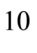 (Позиция дополнительно включена распоряжением Правительства Российской Федерации от 2 октября 2019 года N 2280-р)(Позиция дополнительно включена распоряжением Правительства Российской Федерации от 2 октября 2019 года N 2280-р)(Позиция дополнительно включена распоряжением Правительства Российской Федерации от 2 октября 2019 года N 2280-р)(Позиция дополнительно включена распоряжением Правительства Российской Федерации от 2 октября 2019 года N 2280-р)(Позиция дополнительно включена распоряжением Правительства Российской Федерации от 2 октября 2019 года N 2280-р)